Table of Contents                    Chapter				Comprehension tool(s)–in addition to recording 3-4 significant 										things in chapter	       Introduction				Study of Roman culture						Philemon studyChapter one p. 7-13			Title:  Surprise by the Green Pool  	Describe the boy; begin list of characters     Chapter two p. 15-23		Title:  Friends Become Master and Slave     Relationship between Onesimus and Archippus (influences and         characteristics)	Chapter three p. 25-32		Title:  Thief!    	Write a response   	Begin a double panel on signs of guilt and innocence part I   	Divider assignedChapter four p. 33-41		Title:  The Beating 				           	Add to double panel from previous chapter part II					Chapter five p. 43-48		Title:  Bound for the Artemesia!    	Read between the lines    	Map project assigned (three weeks)Chapter six. p. 49-56		Title:  The House of Diana and the House of Paul						Outline of Ephesus						Contrast the Temple of Diana and the School of TyrannusChapter seven p. 57-63		Title:  Philemon's Choice    	Write a response    	Quotable quoteChapter eight p. 65-71		Title:  Revenge at Last!    	List problems encountered in book and connectionsChapter nine p. 73-79		Title:  Archippus Lives--Twice     	Visual on the effect of unforgiveness and secrecyChapter ten p. 81-86			Title:  Back to Colosee   	Influences shaping OnesimusChapter eleven p. 87-95		Title:  The Second Meeting    	Compare/contrast Laodicea as a city and as a churchChapter twelve p. 97-103		Title:  Two Thieves    	ResponseChapter thirteen p. 105-110		Title:  Of Guilt and Respect    	Quotable quoteChapter fourteen p. 111-119		Title:  The Pursuing Feet Rejected						Read between the linesChapter fifteen p. 121-130		Title:  On the Run    	Events leading to a climax					Chapter sixteen p. 131 139		Title:  Betrayed						Begin visual of gap between the earthly and the heavenlyChapter seventeen p. 141-149	Title:  Running From the Feet						Doodle-picture of Corinth						Continue visual of the gap between the earthly and the heavenly Chapter eighteen p. 151-157		Title:  The End—or a New Beginning? 						Acrostic of Onesimus in RomeChapter nineteen p. 159-164		Title:  Dream Turned to Nightmare						Motto of miracle definition						Begin end of book projects – story board part IChap twenty p. 165-170		Title:  At Bay     	Work on end of book projects – themes		Chap twenty-one p. 171-176		Title:  The Feet Embraced    	Work on end of book projects – story pyramidChap twenty-two p. 177-184		Title:  The Way Forward    	Work on end of book projects – acrostic		Chap twenty-three p. 185-190	Title:  Twice Freed     Reread Philemon and check for accuracy     Work end of book projects – story board part II					Teacher goals in reading this book:  to move students toward enjoying reading the New Testament by giving a face to many Bible names – to “humanize” these New Testament characters enabling students to see them as fascinating, real people a lot like usunderstanding aspects of the ancient Roman culture of the New Testament erapresenting a framework for remembering the geography of the Middle East   guiding class in pondering crucial life principles of forgiveness, true freedom, Christ's pursuing love . . . Objectives:  the student will be able to:describe to a classmate three significant aspects of the Roman culture in the first century.  draw/trace an outline map of the Middle East, mark the ten significant cities/regions, and include either 1-2 sentences about events based in each city or the significant Bible names discussed in class of those who lived in those cities/regionscompare for accuracy the book Twice Freed with Scripture by analyzing the teacher-created statements based on the book of Philemon and by inferring, name the verse(s) the statements are based on.find and discuss in class themes in the book (two major themes are: “Only Christ offers true fulfillment in life” or “Christ unceasingly pursues our hearts”), then students either   choose one theme and write an essay referring to 3-4 examples from the book that highlight that theme and conclude with a personal comment of what it means to them orchoose two themes, list them onto two large bubbles, add minimum of four smaller bubbles to each of the larger ones and specify in short phrases or sentences examples from the story that illustrate those themes.  Then conclude by writing 1-2 sentences personal comment of what it means to them.  apply the following types of comprehension skills in a variety of contexts determine importance by listing 3-4 important events in each chapteranalyze the far-reaching effects of decisions by recalling past choices and connecting with present emotionscompare and contrast through the use of three paneled visuals and the Venn diagram monitor the inner conversation by writing responses to specific chaptersinfer by filling out teacher-created T/F worksheets, listing evidence, and doing character sketchesAdditional resources:Letters to the Seven Churches (WBL) by William Barclay (Paperback - Jan 1, 2001) is very pertinent to this study.  An important resource for this studyThe poem “Hound of Heaven” goes very well with the ongoing mention of the feet pursuing him.  Introduce students to this poem.  Included is a partial paraphrase by Julie Stoltzfus to make the poem more understandable.Reading Methods: there are different ways to read a book:Like a 50 yard dash—the goal is to reach the end, and quickly.  In the process you skim the top but never notice nature around you.At a walk—noticing nature around—the big beautiful sky and the lovely song of the bird, a squirrel jumping from tree to tree.On hands and knees, searching the ground for tracks and clues of what is or was or will be there that we can't see at the moment.  One clue invites us to retrace our steps and look more intently at other signs.  We stop and ponder, wonder and tell others what we found.  All three are valid ways to read.  It depends on the purpose of the reading.  In this reading class we will primarily read the walking way, sometimes the crawling way:  read, reread, stop and ponder, discuss.Vocabulary Words are an essential part of this studyAssign 2-4 vocabulary words per chapter and give quizzes every 8 chapters.  Quizzes and tests not included.Many students found it very helpful to put meaningful gestures/motions to the vocabulary words.  As a class we said the vocabulary word twice and the definition once—all while illustrating the meaning through motions.  Saying the last three chapters worth of vocabulary words nearly every day provided a great ongoing review.  Illustrating the words in index cards is also a great learning tool When doing reviewsask students how the words were used in the bookgive oral sentences and have them fill in the “blanks” using the proper vocabulary wordask students to give oral sentences with “blanks”At the end of the book, consider doing a vocabulary bee, run a bit like a spelling bee.Studentsasked to not read ahead.  If given the liberty, they would race through.  Without sufficient background and “walking together” much of the richness of this book is lost.  all  need a three-ring binder to organize their visuals and projectsneed individual student maps (the book Rose Book of Bible Charts works great); without one that lists both the cities and regions it becomes very confusing.Reading methods: As a classIn pairsSilently—with this approach it works well to have them write a response paper after reading silently—or some other project to give a picture of what they are thinking.Bulletin Board IdeasAn effective and interactive bulletin board idea to go with this book is a large map of the area (I found one in the book Complete Guide to the Bible through Choice Books, on the book of Philemon) with labels to all the significant cities named connected to the map by yarn.  as we read new characters, those named in the Bible were written on green paper and added to a list under the appropriate city.  New characters not named in the Bible were written on white.  we also included a section for gods/goddesses named. a tiny figure of Onesimus was moved on the map according to where he was in the book.  students illustrated vocabulary words on index cards and put them around the frame of the bulletin board.  Darrel used that as a springboard for a writing project—they had to use a certain number of vocabulary words in a creative writing assignment!Add tiny feet; each time Onesimus feels the feet pursuing him, add a foot with a short explanation of how he felt them againAssignments regularly post in a certain corner of the board.  If reading pairs did not complete the chapter, post that in the assignment corner.  Also post any silent reading pages and long term project reminders.visuals handed in daily to be graded on content.  Most visuals worth 5 points.  E and S+ get all 5 points, S gets 4 points; S- gets 3 points . . . Return the next reading period.  Call out names and they come to get them.Comprehension SkillsEach chapter has comprehension skills ideas for that chapter.  Here are several longer term and ongoing projects that work well with this book:  (more than just one-dayers).  make a divider sheet with the title, author's name, genre, and an illustration of the story (could do all but the illustration at the beginning and later require that)The end projects are list two themes with minimum of four examples for each and conclude with a personal comment about one of them (give 1-2 days)complete a pyramid summary (1 day)write an acrostic of main character using only significant phrases that reflect a lot of story background (1 day)fill out a storyboard sheet illustrating six main points in the story (2 days)Some ongoing daily projects: Illustrate vocabulary wordsList 3-4 significant events from each chapter – an exercise in summarizing without needing to connect the individual eventsThis book has no chapter titles.  Teacher may want to ask students to regularly come up with titles.  Titles must be specific enough to not be confused with other chapters.  These titles should be on one paper, not scattered throughout the visuals in the binder  Note:  this book is harder to come up with good titles than the book Sign of the Beaver.List quotable quotesList all the characters with the cities where they were namedINTRODUCTION:  (2 DAYS)Objectives:  the student will be able to list a minimum of 12 significant aspects of the Roman culture in the first century and circle three they believe to be most influential in the culturefind the five countries and two bodies of water on 3 different maps working in pairsanalyze the teacher-created statements based on the book of Philemon and by inferring, name the verse(s) the statements are based onGeography  Show the area the Roman Empire covered – Living History has a great one for this, – but need to emphasize the Bible lands map (Rose Book of Bible Charts has really good ones) above the Roman Empire to understand this book's settingShow several maps of the area—perhaps on an overhead transparency to give a bird's eye view of the region this book speaks of. Highlight:Present day Turkey—location of Colosse (kuh LAH see), Laodicea (lay ah di SEE uh), & Ephesus (E fi suhs) Greece—home of Athens and CorinthItaly—where Rome is; Rome the capital city of the whole Roman EmpireIsrael—where Jesus lived  Egypt—to add Biblical contextAegean SeaMediterranean SeaHave students find the five countries listed above (and more if desired for further context) and the two bodies of water on several different maps and on the globe.  Locating them on different maps cements it in their minds much better.  Note the prepared sheet for this.The book of Philemon  (This could even be done in a devotional period instead of during reading class)The book Twice Freed is based on the Bible book of Philemon.  So start there!  Require students to read the book of Philemon several times.  Note the “New Living Translation” included.  As they read they fill out the teacher-prepared sheet.  Worked well.  This is the “Introduction to Philemon with copy from NLT” file Look at front cover and observe significant thingsNote the aqueduct, and the horse and chariot and talk about how they connect with the Roman setting.    SettingRoman Culture(Optional)  Hand out a bubble map visual, students fill in as many bubbles as they can about the Roman world.  Could include things like: names of Emperors (need to know that Nero was emperor at the time of this book), the story of the beginning of Rome, persecutor of early Christianity, slavery, Coliseum, gladiators, houses and lifestyle, Pompeii, etc.Time in History and more on Roman culture Shortly after time of Jesus (around AD 60); find on time lineDuring Roman Empire  make a strip that represents the years the Roman Empire existed--753 BC to AD 476, 1229 years!!Slavery: Slavery had a long history in the ancient world and was practiced in Ancient Egypt and Greece, as well as Rome. Most slaves during the Roman Empire were foreigners and, unlike in modern times, Roman slavery was not based on race. Slaves in Rome might include prisoners of war, sailors captured and sold by pirates, or slaves bought outside Roman territory. In hard times, it was not uncommon for desperate Roman citizens to raise money by selling their children into slavery. http://www.pbs.org/empires/romans/empire/slaves _freemen.htmlSome estimate that the slave population in the 1st century consisted of approximately 1/3 of the total. At the least, some 25% of the population of Ancient Rome was enslaved. --WikipediaFill in more information as you think valuable to understanding the story.  Read in Story of the World Vol. 1 for possible overview things. Don't get too detailed.  Later in the book you will read from here to give background on Nero, the gladiators, catacombs, and Greek gods.Talk about the author:  Patricia St. John (1919-1993) Read about her in the foreword by her sisterPatricia St. John wrote 26 booksList other books by same authorTreasures of the Snow—setting in SwitzerlandStar of Light—setting in Morocco Tanglewood's SecretThe Runaway—a 1st century Phoenician boyThe Victor—same as The Runaway???Rainbow GardenThe Secret at Pheasant CottageWhere the River BeginsThree Go SearchingSecret of the CandleAsk students to bring books by this authorOther books to set out (for them to read on the side)Any of the Ancient Rome books from LHBen Hur, Titus, Comrade of the Cross, Vinegar Boy (some of these are in the church library)Other Patricia St. John booksInvite students to bring personal booksIntrouduce Main CharactersOneimus—young slavePhilemon—wealthy business man; owner of Onesimus Archippus—Philemon's son (used to be childhood friend of the slave Onesimus, now a cold-hearted master)EireneChapter One p. 7-13  Surprise by the Green PoolTeacher note:  plan to go quite slowly the first several chapters (and tell students so they don't get impatient!) or students will get lost in all the vocabulary maze (mostly names of regions and cities).Objectives:  the student will be able to:  summarize and weigh events from this chapter with each other by listing 3-4 of the most prominent eventsevaluate the character of Onesimus, by categorizing what he is like on the outside (appearance) versus the inside (feelings, character traits) listing them onto a bubble map.  Working in pairs, they will use the skills of careful reading and inferring to list a minimum of 10 characteristics.Name the three main cities named in this chapter (either individual map or classroom map for this is copied from Rose Book of Bible Charts)Introduction and BackgroundThe area famous for its wool (precious indeed for making clothes) clothes very expensive; think of how Samson offered 30 changes of clothes to whoever could guess his riddle.  See the document on clothing in ancient times.Vocabulary—just choose several from this list; definitions are given according to how they are used in the bkgorge p. 7  a small canyonexult p.7  [ig zult]  --don't confuse with exalt!  to rejoice greatlybreasted p. 7  to climb overcascades p. 7  a steep usually small fall of water ; especially : one of a seriesabsinthe and scabious p. 8  [AB sinth] and [SCAY bee uhs]  kinds of flowersdilated p. 8  to open widersuperstitious p. 8  fearfully believing in mysterious unknown thingstunic p. 8  a short-sleeved garment that hung to the knees; usually fastened with a belt—worn by all Romans, male and femaletremulous:  characterized by or affected with trembling or tremors –but in this case it means flickeringcrags p. 9  steep, rugged, rough rocksgirdle (both girls and boys wore them)  a belt, cord, sash, or the like, worn about the waist.dogged p. 11  persistenthysterically p. 11  uncontrollably emotionalratify p. 13  to confirm or approvecovenant p. 13  a solemn agreementNew locations:  the only ones to make much ado about in this chapter are Colosse, Laodicea, and EphesusRiver Lycus—see description below; Mount Cadmus –Colosse was built at the foot of this mountainLake Anava—p. 6 a bitter salt lake way up highColosse—find on mapLaodicea (ten miles away)--find on map  This city was originally known as the city of Zeus. land of Phrygia—[FRIJ-ee-uh]—a region in present day Turkey; find on mapEphesus  find on mapMiletus—[\mī-LEE-təs]  --ancient city on W coast of Asia Minor near mouth of Meander RiverNew CharactersThe boy—Onesimus, a young slaveEirene—daughter of wealthy businessman from LaodiceaPhilemon—prosperous farmer from Colosse, owner of OnesimusEirene's nurseMenander—a slave of Eirene's fatherCybele p. 9 [SI-bə- lē] god of the dead Setting  This chapter creates the setting; check for produce/industry, terrain, vegetation, climate, cities, culture. Comprehension objectives fleshed outDescribe the boy:  bubble map, categorized according to what he is like on the outside (appearance) and on the inside (feelings/character traits)(optional) Start listing the new characters on the poster/individual student sheets or bulletin boardEveryone list 3-4 events they think are important in the chapter  (they are limited to four and need to choose the ones they think are most important)  Which ones do they think will most impact the rest of the story?  May need to teach students to list many then go back and choose only the four most important onesThe slave boy roamed freely in the canyon during the siesta hourEirene, the rich merchant's daughter, ran away and the slave boy found herEirene said they would meet againClass discussion, other comments:p. 8 What sea lay westwards?--must be the Aegean SeaNote:  gorge/canyon, waterfalls, cascades/ravine, poolAuthor's intent for this chapter:  to show the role/relationship of slaves and mastersAdditional teacher information: The Lycus River Valley in Asia Minor  by David PadfieldIn western Turkey, about 100 miles east of Ephesus, in a valley where the Lycus River flows into the Meander River, there once stood three important cities: Laodicea, Colosse and Hierapolis. Originally they had been Phrygian cities, but in the New Testament age they were part of the Roman Province of Asia.Hierapolis and Laodicea stood six miles apart on opposite sides of a valley with the Lycus River flowing between them. Colosse was located a few miles up river, on the same side as LaodiceaThe area around these cities was very wealthy. The land was fertile and the pastures produced great flocks of sheep. The area was a great center for the wool industry and the associated trade of the dyeing of woolen garments. The wealthy city of Laodicea was the financial headquarters for the whole area and the political center for the district. Thousands of people visited Hierapolis to bathe in the spas and drink the water due to the claims that the water had medicinal benefits. Even though Colosse was at one time as important as both Laodicea and Hierapolis, by the time Paul wrote to Colosse it was a small, fairly insignificant town.When Paul wrote his epistle to the church at Colosse, he instructed the brethren to pass the letter along to the brethren at Laodicea, "and that you likewise read the epistle from Laodicea" (Col. 4:16).  * Where is the epistle from Laodicea?"At the end of the 1st century Christianity under the Roman Empire in western Anatolia was an illegal sect. Its members acknowledged the sole sovereignty of God. This put them in conflict with the sovereign claims of the State and the cult of emperor worship. Christians were critical of the status quo and rejected the popular mores and customs. They were required by the state to conform to the laws, but they held that their religious standards superseded state law. Therefore the government considered them traitors and, when they persisted in their defiance, punished them with death." (Edmonds, Turkey's Religious Sites, p. 62).  http://www.biblelandhistory.com/turkey/lycus-river.htmlChapter two p. 15-23—two daysFriends Become Slave and MasterObjectives:  the student will be able to:  summarize and weight events from this chapter with each other by listing only 3-4 of the most prominent eventsdescribe in short phrases the relationship between Onesimus and Archippus in boyhood and later in young manhood onto an influence visual.  Then analyze the reasons behind Onesimus and Archippus' drastically altered relationship and list a minimum of three influences that shaped the change.Introduction and BackgroundTalk about how influences and our responses to them shape us in significant ways.  Could tell a personal storyI used to love walking early mornings in the dark.  After meeting up with a skunk one morning, I stopped walking in the dark.  What influenced this change?Roman house descriptions here p. 16—LH book entitled Rome p. 14-15  Old World History book grade 5 p. 237 has a good description of this. Could also show pictures from Living History booksGuilds in Medieval Times:  Guilds could monopolize the business world (Walmart style), get bargains not available to others; set the standards and control the prices (because you're bigger than anyone else you can control).  Not just anyone was allowed to join a guild—it was limited to whoever met their standards and held the same business values (in this book it indicates dishonest means were used at times by the guilds for financial gains)Vocabulary—just choose several from this list; definitions are given according to how they are used in the bkunteazled p. 16  this has to do with the process of turning wool into clothlairs p. 16:  denguild p. 16:  an association of craftsmen atrium p. 16  the main or central room of an ancient Roman house, open to the sky at the center and usually having a pool for the collection of rain water.  mosaic p. 16  a picture made of small, usually colored pieces of inlaid stone, glass, etc.;  show an example truant p. 16: [TROO unt]  one who shirks his dutyimpudent p. 17  shameless, pert, rudegimlet p. 17  sharplitter p. 18  a vehicle carried by people or animals, consisting of a bed or couch, often covered and curtained, suspended between shafts.  Do explain this one because it is used repeatedly in coming chapterslintel p. 18:  a beam or stone, that spans an openingavert  p. 18  to turn aside  from Latin ab (from/away) and vertere (to turn) absent, abnormal, aversion is a lot like avert, abductpomegranate p. 19  [PAH-mə-ˌgra-nət] a several-celled reddish berry that is about the size of an orange with a thick leathery skin and many seeds with pulpy crimson arils of tart flavorbrigand: p. 20 [BRIG und] a robberbenighted p. 22  overtaken by darkness or nightobstinately  p. 23  stubbornly New locations:  Mount Parnassus [pär-NA-səs] according to Greek mythology sacred to Apollo; by Delphi on the mapTaurus Mountains p. 20  Tarsus—do introduce this city, it will be referred to later.  City where Paul was from; find on mapCilician Plains  find Cilicia on mapSyria and Jerusalem p. 20Athens  – this is an important oneNew characters:   Archippus [ar KIP uhs]  (son of his master Philemon; as a child played much with Onesimus) Polemon (Eirene's father)Look up Athenodorus (a person, teacher) p. 20  could pronounce it as [uh THEN oh dor uhs]Onesimus' fatherComprehension objectives fleshed outNote the complex relationship between Onesimus and Archippus p. 15-16 and then how it changed.  Focus on Onesimus' relationship with Archippus as a child and now as a young teen.   Record the influences that changed their relationship so drastically.  Good visual developed here.                Beginning of chapter describes their relationship from babyhood to when Onesimus was 11 or 12.  As a child:  Onesimus loved Archippus as a playmate and friend.  They explored stream beds together, dammed pools together, shared secrets, tracked bears and hyenas, climbed canyons.  They were close friends, no master/slave barriers; equalsCombine new relationship at age 11 or 12 (for Onesimus) and 13 or 14 (for Archippus) and the ending of this chapter.  NowOnesimus resents Archippus, hates him but is ashamed of it because they had been good friends in the past and he still feels some measure of loyalty.  After Archippus shames him he hates him with steady purposeful hatred, is determined to be free , no matter what it took, and feels no more allegiance to childhood memories.Fill in the two bubbles first and leave the rainbow arch for influences until last.  Note:  have students individually list influences they think of before opening it to everyone.Record the influences:  Influenced by growing older,  new status of master and slave, the incident of meeting Eirene, and feeling the respect with which she treated him, and Archippus shaming him in front of her Everyone list 3-4 events they think are important in the chapter  (they are limited to four and need to choose the ones they think are most important)  Which ones do they think will most impact the rest of the story?Archippus shamed Onesimus in front of Eiren and Onesimus behan hating Archippus without reserveOnesimus' mother recounted his father's historyOnesimus determines to be free at all costs.Class discussion pointsRoman customs:  Romans reclined on couches, Archippus sat on the floor at father's feet, note how (some) slaves were made—thieves kidnapping passersby, that slaves carried the litter on their shoulders and ran for ten miles!So traveling at dusk was dangerous—lots of thieves and robbers.  I thought Roman roads were to be safe (but then think of the Samaritan on the road to JerichoDescribe father (connects to later parts in the book and helps to understand Onesimus):  born in Athens, loved beauty and freedom, loved his homeland, a stranger in a strange land, restless, a traveler, a teacher in Athens, wanted to go to Tarsus (think of Paul), heard about Jesus, saw Stephen's stoning (Acts 7:54-60) and also witnessed (Perter and John) healing the lame man (Acts 3:1-11) fierce Greek pride never dominated.  Other Scriptures:  Acts 3:1-11 and Acts 7: 54-60Here again, these could be class devotional readings and not done during reading classChapter Three p. 25-32 Thief! Objectives:  the student will be able to: summarize and weight events from this chapter with each other by listing only 3-4 of the most prominent eventsread the chapter silently and then write a 1/3 to ½ page response to the chapter and/orreread the final pages and by reading between the lines fill out a two paneled visual listing why they think ____ is guilty.  Minimum of 8 total.Introduction and BackgroundNote how far present day Turkey (where Onesimus was born) is from Israel? How might the regions in Turkey have heard about Jesus only 10 years after His death and resurrection? Think about communication means at that time.  (Pentecost, ships/trade, travelers were their means of communication with the outside world – no TV, radio, newspapers . . . )Good authors show, not merely tell— this goes well with today's chapter.  Marks of a good writer:write books you can enjoy again and againmakes you feel with the characters; draws you into the storydon't tell how the characters feel, but SHOW by describing actions (draw word pictures)the story flowsyou can hardly stop readingRemind students that “At the end of the 1st century Christianity under the Roman Empire . . . was an illegal sect. Its members acknowledged the sole sovereignty of God. This put them in conflict with the sovereign claims of the State and the cult of emperor worship.”  This is background for page 28.Vocabulary—just choose several from this list; definitions are given according to how they are used in the bookvintage p. 25  winebracken p. 25:  a large coarse fernconical p. 25 –[CON i cuhl]  resembling a coneglen p. 25  a secluded narrow valleybrazier: [BRAY-zhər] p. 26  metal pan for holding burning coalstrimiton p. 26  ???saunter p. 27 and 29  to walk leisurely, strollodious p. 27  arousing strong dislikeobstinate p. 27  stubborn Carian p. 28 [KAIR-ē-ən]  one who lives in the ancient region SW Asia Minor bordering on Aegean Sea called Cariamaxims p. 28  a traditional saying or adagecrucible:  [KROO-sə-bəl]  p. 29  a vessel used for melting a substance that requires a high degree of heatexquisite p. 29  very beautifulpendant p. 29  an ornament (as on a necklace) allowed to hang freecurios p. 29  any unusual articledross p. 30  waste product formed on the surface of melted metalirresolute p. 30  doubtful, unsure; (ir—as well asim/in/il— means not. as irresponsible, irreverent, irreversible)careening p. 30  to lean while going fastaskew p. 31 [ə-ˈSKYOO] out of line, disorderlyNew locations:A minor reference to Thyatira (where Lydia, the seller of purple originated from—but she lived in Philippi in Acts 16:13 on; Revelation 2:18 -24 speaks about Thyatira) Hierapolis (nearby city to Colosse)--see belowNew characters:  Nero –wait till later to add him to the bulletin boardMistress Apphia (Philemon's wife)  [A fee uh]Pascasia their daughter [pas CAS see uh]Goddess Bacchus [ˈBA-kəs] the Greek god of wine —called also DionysusMaster Plautus (goldsmith from Colosse)Comprehension objectives fleshed outThree to four significant events:O. and A went to the goldsmith shopThe goldsmith chased them declaring they had stolen a chain/locketThe gold chain fell out of O's girdleAt the end of the chapter have students write what they think happened.  How did Onesimus steal the locket?  It worked well to have students read this chapter silently and then write a response.  A response is pretty open-ended.  It can include:  thoughts about the chapter (particularly any strong emotions they feel about what they read), predictions of what will happen, connections with things either earlier in the book or things outside of this book, questions they have or things they don't understand, or simply retelling a portion of the story.  Begin a double panel on signs of guilt and innocence –to be continued next chapter  everyone work alone for 3-5 minutes, then in pairs for 3-5 minutes, then as a class compare notesHow does the author tell you Archippus is guilty? (continued next chapter)  had wanted the chain and pendant for Eireneeager to leave the shopin a hurry; didn't stop to watch the wool being unloaded or listen to the street musciandidn't know what to do (irresolute) and got all whitedidn't want to wait for the man coming behind themcalled the old man “stupid old man”did not want the goldsmith to go the the house with themwanted to search Onesimus himselfwas rough with Onesimus as he began to search himcalled to the goldsmith to look at his mule while he roughly searched Onesimuswanted Onesimus searched firstHow does the author tell you Onesimus is innocent?Laughed easilywas not in a hurry to leavewanted to stop, wait for the man coming behind them ran to meet the goldsmith caught the man as he slid offasked how he could help the manClass discussion, other comments:p. 24 More on the complexity of Archippus' and Onesimus' relationship; its hard being on top too.  Archippus WANTS Onesimus' friendship and feels caught with this new relationship of master and slave Note how Onesimus was like his Greek father in his love of beauty p. 27Time frame:  about AD 60Note reference to gold purified seven times reflecting like a mirrorHierapolis:  Famous for the hot baths  “Hierapolis, the “Sacred City,” is located at present-day Turkey.  In the first century it was part of the tri-city area of Laodicea, Colossae, and Hierapolis.  This connection between the cities lies behind Paul’s reference to Hierapolis and Laodicea in his epistle to the Colossians (Col 4:13).  Before 70 A.D. Phillip (either the apostle or the evangelist) moved to Hierapolis, where he was believed to have been martyred.  http://www.bibleplaces.com/hierapolis.htmChapter Four p. 33 – 41The BeatingObjectives:  the student will be able to: summarize and weight events from this chapter with each other by listing only 3-4 of the most prominent eventsadd a minimum of 3-4 phrases to the visual begun yesterday further verifying who they think is guiltyIntroduction and Background(Optional – the poem stretches students) Introduce the “Hound of Heaven” poem(Optional) Tell the Greek myth about Baucis and Philemon.  See the article.Vocabulary—just choose several from this list; definitions are given according to how they are used in the bkfondling p. 33  to handle or touch lovinglyexertion p. 34  vigorous exercise, great effortindelible p. 34   in/im mean not, in on (same as ir); delible means can be deletedtresses p. 34  long locks of hair fetters p. 35  a chain or shackle on the feetspurn p. 36  to reject with disdain impotence p. 37  [IM puh tuhns]  in/im mean not, in on (same as ir); potent means powerfulhalf-aureus  p. 37  [AW ree uhs]  an ancient Roman unit of money posca p. 38 – a mixture of diluted wine, myrrh, and oil servile p. 38  [SER vil]  slavishly obedientretinue p. 38 [RE-tə-ˌnü]: a group of attendants New locationsp. 39 names many places—look at theseFour great roads converged on LaodiceaNorth-west to Philadelphia and to SardisNorth-east to the Phrygian plains, Taurus mountains and the Cilician GatesSouth to PergaWest to the great sea-port of Ephesus and the Aegean Sea, to GreeceLystra— add to map – place where lame man was healed, people wanted to worship Paul and Barnabus as Zeus and Hermes (significant with the reference to Zeus and Hermes); people stoned Paul (all in Acts 14); also where Timothy lived (Acts 16:1)New characters:Artemis [AR tuh muhs] – a Greek goddess—the Romans called her DianaMaster Epaphras, (EH-puh-fras) a fellow prisoner of Paul (Philemon 1:23; two other references to him in Colossians:  Colossians 4:12-13Zeus (the king of the gods and husband of Hera in Greek mythology; tall, thick black beard, also called Jupiter—by the Romans)Hermes (a Greek god of commerce, eloquence, invention, travel, and theft who serves as herald and messenger of the other gods; smaller, stoop-shouldered, athletic looking, also called Mercury—by the Romans who adopted many Greek gods)Comprehension objectives fleshed outSignificant events:O is beaten with rods for a crime he didn't commitA brings him some medicine but now O only hates hm more fullyEpaphras talks to O about JesusAdd to yesterday's visual:  Archippus guilty:  voice shookdidn't want Master Plautus to go talk with Philemonunsteady handhalf hid behind a pillar to listenflushed crimson and turned away from Onesimus' gazepleaded with his father to not brand himbrought the posca for Onesimus' woundsdid not look at OnesimusBulletin BoardAdd:  Jesus Christ, the Hound of Heaven and three tiny feet with the following ideas written on them:Story of Onesimus' father p. 21-22Archippus talked about Him p. 28Epaphras p. 40 – 41Classroom discussion, other comments:So Archippus felt TRAPPED, guilty, proud, and caughtWhy didn't Onesimus even think about proclaiming his innocence before?Read Acts 14: 8-13Quotable quotes:  “Love is stronger than death and stronger than hatred.  It conquers all in the end.”  p. 41“Tell me, does your hatred make you happy?”  p. 41Chapter Five p. 43 – 48 Bound for the Artemisia!Objectives:  the student will be able to:summarize and list 3-4 significant events from this chapteruse textual clues to accurately complete the T/F read-between-the-lines sheet and be ready to justify the conclusions reached Introduction and BackgroundFrom chapter four what do they know about apphia?  What kind of person was she?(Optional)  Read first stanza of “Hound of Heaven” againStory of the World Vol. I p. 169-172 has a section that introduces Greek gods.  It may be helpful to have this background.  Give background to the paragraph on p. 43 about winter and death.  What does Apphia mean “the goddess mother mourns her daughter in the winter”  See the article Tina includedWhat might make it hard for Philemon to decide to become a Christian?Vocabulary—just choose several from this list; definitions are given according to how they are used in the bksumptuous p. 43  expensive, lavishlynched p. 43  to put to death (as by hanging) by mob action without legal sanction (will come up again later)Artemisia p. 45  [ar-tə-ˈMI-zh(ē-)ə]  a huge festival of Artemis (Diana) in the month of May; like the Olympicscisium p. 46  a light, open, 2-wheeled carriageasphodel  p. 46  [AS-fə-ˌdel]  a flowercourier  p. 47  [KR-ē-r]  a messengerimpregnable p. 47  in/im mean not, in on (same as ir) pregnable means vulnerable to captureNew places (or old ones reintroduced): Smyrna and Sardis p. 45(Add to map) Galatia, Macedonia, Pamphylia, Phrygia, Bithynia, (these all regions found on my ACSI map; all except Macedonia are in present day Turkey).  Find these on the map.  It gives a picture of the popularity of Artemisia.River EuphratesEphesusRomeThe Meander p. 47Antioch (not to be confused with Antioch of Syria) on the Meander River  New characters (or old ones more thoroughly introduced):  Aphrodite [\ˌa-frə-DIE-tē] (goddess of love and beauty; also called Venus—the the Romans)Zeus throws thunderbolts Artemis [AR-tə-məs] known as the mother of life and fertility, but also the huntress who pursues to destroy; (also called Diana by the Romans—remember Diana of the Ephesians)  The book says the Greeks called her Diana, but other sources say that was the Romans—???PaulComprehension objectives fleshed outSignificant events:Epaphras talks to Philemon about Jesus and Apphia becomes a Christian – but Philemon hesitatesPhilemon, Archippus and Onesimus go to the Artemesia where Philemon plans to talk with PaulOnesimus loves the beauty and cannot wait to see the temple of ArtemiaComplete the prepared “reading between the lines” visual.Note Onesimus' resolutions p. 47:  One day he would:walk through the Laodicean gate a free manhe and Eirene would gather flowers togetherhe would go to RomeThe final sentence:  “Tonight he would know and understand.”  Understand what?  Onesimus' desperate search for meaning and purpose in life – this desperate quest is basic to this whole story(Optional) Work toward students drawing or tracing a simplified version of a map that depicts the areas most mentioned in this book.  I think it needs to include present day Turkey, Greece, Italy, and Israel all on one map.  It would be good to include the top bit of Egypt to also give more Bible context.  Giving them a blank map to fill in cities names and regions can also work, but drawing their own (rough) one would be better.   See prepared rubric.(Optional):  Compare/contrast the Roman/Greek gods and goddesses and Jesus Christ (Apphia's words on p. 44)Classroom discussion, other comments:Note that “this was men's talk” (women generally not regarded as equals)What bondage to not be able to show pleasure; hatred is a hard master p. 46Note how he loved beauty—cannot wait to see the city of his dreams and the goddess of perfect beauty (do take note of this, it will then impact more what happens).  Note too how the Feet pursue him through his longingsRead Numbers 35:6-28Chapter Six p. 49-56 – two daysThe House of Diana and the House of PaulObjectives:  the student will be able to:summarize and list 3-4 significant events from this chapteractively listen, doodle quick sketches, and fill out the outline describing the city of Ephesus to teacher satisfactionshow understanding of the drastic difference between the Temple of Diana and the School of Paul by completing a two paneled contrast visual on the two.  Minimum of 15 describing phrases.Introduction and BackgroundDay one:  Give background to the city of Ephesus from the book Letters to the Seven Churches by William Barclay p. 2-7.  Students fill out the prepared outline and doodle as teacher talks.  This gives background on the famous “Ephesian letters” p. 51Give background on the cities of refuge in the Old Testament—connects with the Temple of Diana as a refuge for criminals.  Numbers 35:6-28  Give as background; students tell when they hear/see the connection with the story!  Day two:  do this brief background and read the chapterRead first stanza of “Hound of Heaven” againWhat do they know about Paul?--tent-maker, missionary, a native of Tarsus (find Tarsus on map), persecuted the ChristiansReview how guilds workedVocabulary—just choose several from this list; definitions are given according to how they are used in the bkmetropolis p. 49 [mi-TROP-uh-lis]  any large busy city (meter is mother and polis is city)incarnate p. 49  personified—as an idea personified (such as beauty itself)shrine p. 49—sacred placeexquisite p. 50  [ik-SKWIZ-it]  of special beauty or charmpan-ionian p. 50  [puh-NOH-nee-uh] Note it is PAN—meaning all and IONIAN—the region in which this was held (Ionia was an ancient region on the W coast of Turkey and on adjacent islands in the Aegean)  Ephesus was the center of the Pan-Ionian Games. And it was the center for the worship of Diana (or Artemis). In fact Diana's Temple was one of the seven wonders of the world ... jmm.aaa.net.au/articles/2265.htm  Pan meaning all connects with pandemic, panorama, pantheism, pandemonium, panphilia, . . . agora p. 50—[AG-er-uh]  a marketplacelegion p. 50  a division of the Roman army, usually comprising 3000 to 6000 soldiersfrenzy p. 51  wild and uncontrolled excitement; temporary madness (used later too)talisman  p.51 [ˈta-ləs-mən]  an object held to act as a charm to avert evil and bring good fortuneprecincts  p.52 [ˈprē-ˌsiŋ(k)t] area surrounding a place (used again in chapter 7)colonnades p. 52  [kol-uh-NAYD]  a series of spaced columnsrogue  p. 53 [ˈrōg] scoundrel caricature  p. 53  [ˈkair-i-kə-ˌchu̇r]  exaggeration by means of often ludicrous distortion of parts or characteristicsnobbled p. 53  couldn't find a satisfactory definitiontrident p. 53 [trie dunt] a 3-pronged spear gymnasium  p. 55  what we call a gymswarthy p. 55  dark-skinneddais  p. 56 [ˈdā-əs] a raised platform (will come up again)New places:  Mount Coressus p.49 Aegean SeaTaurus Mountains  [TOR-əs] (Mountain range in southern Turkey, running parallel to the Mediterranean Sea.)Mount Prion [PRIE on] (right on the edge of Ephesus)School of Tyrannus (I suggest [tie RAN nus] (see Acts 19:9) it was where Paul preachedCyprus p.52  find on map; island south of TurkeyMt. Parnassas –in Greece near DelphiNew characters:  Hermes –the older slave; from Phrygia Demetrius (the silversmith) ACTS 19 also in III JOHN. Did he become a Christian, or is this a different Demetrius?Master Tyrannus—school teacher at the school Paul used for his discoursesPaul of TarsusBulletin board:  Again the feet pursing him p. 56—Paul's preachingClassroom discussion, other comments:Keep noting evidence of how Onesimus loved beauty—p. 49The temple of Artemis (Diana) called one of the seven wonders in the ancient world, lay one mile from the city of Ephesus  Why would the temple be an asylum for thieves, etc?  See note belowEphesus center of the temple which was an asylum for criminals (a bit like the refuge cities of the OT) so many criminals flocked therethe Ephesian letters were charms . . .the story of the Greek wrestler in the Olympic game who threw every opponent until they found and removed one of those “Ephesian letters tied to his ankle?--cannot find more than what the book says Onesimus felt disillusioned; why did Hermes respond so differently?Comprehension objectives fleshed out:Significant events:O. loved the beauty of the cityO. escaped the wicked environment of the temple worshipPhilemon and O went to the listen to Paul at the school of TynanusFill in the Ephesus outline.  Answers:I:  commercial, seaport, roads, 28II:  political, Roman, pan-Ionian gamesIII A:  Diana, 425' long, 220 ' wide, 60' high, vine, 127B:  DianaC:  bankD:  criminalsE:  Ephesians lettersComplete the prepared two compare/contrast visual of the crowd at Paul's preaching and Artemis' (Diana's) templeChapter Seven p. 56-65Philemon's ChoiceObjectives:  the student will be able to:summarize and list 3-4 significant events from this chaptercomplete one or more of the following:  (teacher choose):find and record a sentence they really like, a noteworthy comment, a “quotable quote” and write why they like it (such as Epaphras asking, “Tell me, does your hatred make you happy?” orwrite a response (1/3 to ½ page) recording what they think will happen now – or other things that fit under the broad frame of a response.   This can include thoughts about the chapter (particularly any strong emotions they feel about what they read), predictions of what will happen, connections with things either earlier in the book or things outside of this book, questions they have or things they don't understand, or simply retelling a portion of the story fill out the teacher-created questionnaire on this chapterIntroduction and BackgroundExplain more about the huge barriers between the Jews and GentilesJews: From line of Abraham—show family tree of Isaac, Jacob . . . ; Gentiles from any other linesRules:  Not touch, not enter home, not eat with them (more strictly observed in NT?)Read in class Acts 18:1-3 and note that Paul had been in Athens, now is in CorinthAquila and Priscilla had been exiled from Italy by emperor ClaudiusPaul stayed with Aquila and Priscilla, the three of them worked as tent makers, the three of them went to Ephesus togetherRead 1 Cor. 16:17-19 and note the names of Paul's helpers and that Aquila and Priscilla had the Corinth church meeting in their house. Vocabulary—just choose several from this list; definitions are given according to how they are used in the bkArtemisia  p. 57  [ar-tə-ˈMI-zh(ē-)ə]  a festival of Artemis (Diana) in the month of May; read the notes in The Letters to the Seven Churches p. 1-7draught p. 59 [draft]  a pill for sleepingprecincts  p. 59  the area surrounding a placevenerable  p. 59  [VEN-er-uh-buh        l]  deserving of honor or reverence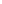 distinguished p 61 marked by excellenceexiled p. 61 expelled from one's own country or homeleeward p. 62  moving toward the windgallantly p. 63 splendid; showy in dress or bearing (will come up again)--but then it will be “brave”acacias p. 63 [\ə-ˈKAY-shə]  flowerspoignant p. 62 [ˈPOI-nyənt]  piercing, sharp, or pervasiveimperceptible p. 62  extremely slight; im/in as a root means “not” as invisible, impossible.New locations:  Corinth—a city in Greece; find on mapGalatia—Galatia a region, not city, in TurkeyNew characters:  Achaicus [uh KAY i kuhs], Stephanus [STE fuh nuhs], and Fortunatus [for too NAY tuhs]—all from Corinth (all mentioned in I Cor. 16:17)Aquila, Priscilla, and Levi (Levi is fictitious)  Acts 18:1-3 (tells of their exile and relationship with Paul), 18-19; I Corinthians 16:17-19 (note the names here)Comprehension tool(s)Read all the Scriptures about Aquila and PriscillaRead about Claudius and the temporary exile in AD 51Record a quotable quoteClassroom discussion, other comments:Why was Archippus pale with fear that others may have heard Philemon's question of if “there was truth or goodness or purity in the temple that night?” p. 58Why was Archippus was unusually rude and irritable all day? p. 59Note how all classes of people met together, the Gospel eliminated common cultural barriers; this was a huge cultural changeNote the quotes from Paul in Scripture—from I Corinthians; do they recognize any? p. 60The false doctrine in Galatia—having begun in the spirit . . .  p. 60Why did Onesimus shiver? p. 61  What different kind of fear did he feel?  Describe—something before which evil must shrivel up . . . What emperor exiled all Jews from Rome?--it was Claudius in AD 51—a temporary exile p. 61“Philemon too had seen”--had seen what? p. 62What made Philemon willing to look at the Gospel?  He was a wealthy man with few outward needs.  How much did his wife influence him?Think about how Philemon's life will change now as a Christian businessman and slave owner.  Will he release his slaves?  Treat them differently?Quotable quotes“If it is true that we can be filled with the very life of the one everlasting God here on earth, then what is wealth or business or anything else compared with that?” p. 58Assign reading Acts 19:8-41Chapter Eight p. 65-71Revenge at LastObjectives:  the student will be able to:summarize and list 3-4 significant events from this chapterrecall and list a minimum of 10 problems Onesimus and others have encountered this far in the book.  Then as a class discuss how hatred and revenge compound problems by talking about what lies behind each listed problem and see how many connect with hatred and revenge.Introduction and Background Ask students to read Acts 19:8-41 for the account of a bonfire –not the same as described on pages 67, but a similar one -- (Acts 19:18-20) the riot at the temple with the crowd shouting Diana described on pages 68-71 –(Acts 19:23-41)the characters Gaius, Aristarchus, and AlexanderRead Acts 20:1 about Paul having to leave Ephesus due to the riot—going to Macedonia.  Note how this connects with p. 67 Philemon saying, “The time may be short” and then “The time was very short” and p. 68 Archippus wanting to go back home and Philemon saying, “We shall soon go may son.  It cannot be long now.  The storm must break very soon and I want to be with Paul when it comes.”Vocabulary—just choose several from this list; definitions are given according to how they are used in the bookfanatical p. 65 extreme (and unthinking) enthusiasm or zeallowering p. 65 [LOU er ing]  dark and threateningstalwart p. 65 and 70 [STOL wərt]  very stronggallant p. 66 (this time it means brave)vehement p. 66  violently forcefulbrazier p. 67  a metal receptacle for holding live coalsominous p. 67  threat of disaster or evilgesticulate p. 68  [je-ˈSTI-kyə-ˌlāt] to make gestures especially when speakingpageant p. 70 [ˈpa-jənt]  a colorful showagitator  one who stirs up others' feelings buffet p. 71  a blow especially with the handLocation emphasis and new locations: the Ephesus templeMacedonia New CharactersGaius  and Aristarchus both Macedonians; these the two Macedonians mentioned in Acts 19:8-41 (especially note 28-30) and then also Acts 20:4Alexander p. 71 Acts 19:32-34; I don't know if the Alexander referred to in I and II Timothy is the same one?Comprehension objectives fleshed outList 3-4 major events in this chapter.   Ideas:The Christians burned many magic arts (the bonfire of magic arts)There was a terrible riot at the Temple Onesimus told that Archippus' father had burned the Ephesian lettersThe mob trampled Archippus but Gaius and Aristarchus came to get Archippus List all the problems they can think of so far in the story and then look at which are causes and which are effects       From chapter 8Archippus feels lonely, separated – effect of father becoming a Christian and Archippus rejecting JesusOnesimus feels terribly guilty  – effect of seeking revengeOnesimus betrayed Archipus  – effect of hating ArchippusThere was a terrible riot at the temple  – effect of greed/hatredGaius and Aristarchus were hurt  – effect of Onesimus' hatredOnesimus hates Archippus  – effect of Archippus' treatment of himArchippus was trampled  – effect of Onesimus' hatred and his own sinsFrom other chaptersArchippus steals gold and blames Onesimus – effect of liking Eirene, of stealing and lyingAchippus makes Onesimus look like a fool while Eirene watches– effect of jealousyOnesimus' mother steals things – effect of Onesimus refuses Christianity – effect of not wanting to repent Mistress Eirene ran away from her nurse  – effect of not feeling loved, too protectedOnesimus hated Archippus  – effect of his treatment of himOnesimus hated his slavery  The temple of Artemis was so different from what Onesimus had expected  – effect of wrong expectationsThe mob turned against Paul and his followers  – effect of greed/hatredClassroom discussion, other comments:How could Archippus know with just one look at his father's face that he had accepted the new religion?Find these Scriptures quoted in Colossians, others in Corinthians p. 66I wonder how Philemon will carry the Gospel to Colosse?Up the hill—to the temple; was this an acropolis?Think of how the author has carefully set the stage to understand Onesimus' choice to take revenge—the heat, mob spirit, etc.Chapter Nine p. 73-79Archippus Lives—TwiceObjectives:  the student will be able to:summarize and weight events from this chapter with each other by listing only 3-4 of the most prominent eventsmake connections between choices and consequences by examining how unforgiveness and secrecy shape Onesimus' soul (inner feelings) and the outer effect of those feelings in actionsIntroduction and BackgroundWhich of the following statements is true?  Christ divides.  Christ unites.  Ponder this statement:  “Christianity divides as well as unites” and then in writing connect it with the events of this chapter.  This may be a simple 1-2 sentence summary orWhat they think will happen now –after since Onesimus betrayed Archippus and he was trampled beneath the feet of many?  Tell a story of personal failure and the resulting heaviness of secrecy, shame, and guilt. . . .  this is to prepare for the visual on the heaviness of secrecy and unforgiveness and what happens when we choose to not confess sin (some from chapter, some from experience)  Vocabulary—just choose several from this list; definitions are given according to how they are used in the bookoblivion p. 73  [\ə-ˈbli-vē-ən,] the condition of being forgotten or unknownstaves p. 76  plural of staffsuburb p. 76  the outer edge of a city or town  sub is Latin for under/inferior to:  subway, submarine, subterranean, subsoil, submerge, subterranean . . . fidget p. 76  uneasiness or restlessness as shown by nervous movementsconspicuous p. 76  obvious staunch p. 76  loyal or faithfultravailed p. 76Comprehension objectives fleshed outMore big things happen in this chapter.  Everyone list 3-4 events they think are important in the chapter  (they are limited to four and need to choose the ones they think are most important)  Which ones do they think will most impact the rest of the story?  Ideas include:Onesimus decides he will never tell anyone his secretPaul leaves for Macedonia Onesimus finds out Archippus is not dead!Archippus confesses to having stolen the chain andOnesimus chooses to not forgive Archippus Visual for heaviness of secrecy and unforgiveness and what happens when we choose to not confess sin (some from chapter, some from experience)  Think of how Onesimus is feeling:  miserable, lonely, afraid, guilty, hopeless, isolated  p. 73 pretending p. 74, blind to beauty p. 77 Effect on the soul:  foolish actions, panic, misery, sleepless, bitterness (inability to forgive others), no belief in God, separation from God, loneliness, great heaviness, fear, hopelessEffect on relationships:  bitterness, severed communication, barriers/walls, aloofness, shallowness, broken friendships, blind to beauty around usLook for connections between the two Classroom discussion; other commentsAs they read have them look for descriptions of Paul—what kind of a person was he?  What adjectives describe him?  Loved his disciples, had to bid them farewell, unworried about his own safety, tender, concerned about Philemon, unhurriedWhy didn't he run away?  What kept him from killing himself?Why did they drink wine—as a drug?  Myrrh is used as a drug tooDid Paul ever go to Colosse?  How was the church in Colosse established? What did Philemon have to do with it?  No, Paul never went to Colosse!Two more resolutions Onesimus made—to not forgive and to never confess his betrayal.  (Remember chapter five has several resolutions he made, add this one)  How do they think this choice to not forgive will shape his life?Note the suggested discussion points for chapter 9Chapter Ten  p. 81-84Back to ColoseeObjectives:  the student will be able to:summarize and list 3-4 significant events from this chapterdevelop listening skills – actively listening while teacher reads to them determine the factors presently shaping Onesimus' life and identify a minimum of 6 significant influences molding who he is becoming.  Afterwards individual students will each list 1-2 that are shaping their lives.  These will simply be on a completed/not basis.Introduction and BackgroundTell personal story of a resolve that has shaped my life:  vow in 8th gradeVocabulary—just choose several from this list; definitions are given according to how they are used in the bkconverge p. 82  come together or meet  from Latin con (and com) means with/together congress, connect, congregate, congregation . . . discourse p. 82  verbal interchange of ideas; conversationarduous p. 83 [ˈAR-jə-wəs]  very difficultloath p. 83 greatly reluctant imperious p. 84 [\im-ˈPEAR-ē-əs—this is ear as in ear] commandingprone p. 85  lying with the face downfortification p. 85  something that defends, or strengthensinnate p. 85  [both IN ayt and in AYT]  inborn, naturalgape p. 85  to stare at in open-mouthed surprise  (comes up later again)New locations:  Pergamos p. 80  ACSI map calls it Pergamum and SardisAgain find Colosse in relation to Laodicea , Hierapolis, Sardis, and PergamusNew characters: Onesiphorus [on uh-SIF-uh-ruhs] (II Timothy 1:16; 4:19)Epaenetus [ee PEE nee tuhs] Romans 16:5—Paul's first convert in AsiaComprehension objectives fleshed outI read this chapter to them while they listened.  They listened for:Vocabulary wordsChanges in Archippus and Philemon3-4 significant events (they recorded as I read, then we compared)A quotable quote – could be “If we died with Him, we shall also live with Him:  If we suffer, we shall also reign with Him.  If we deny Him, he will also deny us.” p. 84List four important events in this chapterDue to the trampling, Archippus is crippled for lifePhilemon and Archippus are growing in the LordO continues to harden his heart and starts stealing to buy his freedom Finally A is well enough and they all return to ColoseeComplete prepared visual on influences presently shaping Onesimus' life:  some of these are resolves he has made, some are God-given gifts or circumstances.resolve to not confess/never tell his secretresolve to not forgiveresolve to be freeresolve to win Eireneresolve to see Eirene again soonresolve to go to Romerejects Jesuscontinues to hate Archippushis love of beautyhis ongoing stealing from his master (this is both a effect and then a cause of more misery)hates slavery, etc.Include 1-2 influences in their lives.  May be private and simply confirm the completion.Classroom discussion; other commentsTwo influences shaping Onesimus' life—they pull him in opposite directions:  Eirene (because of her innocence and purity he had known the temple worship was vile p. 85) and his hatredNote the difference in Archippus and how it made Onesimus' own sin harder to bear.  Why?  He tried to forget by swimming in the AegeanNow Onesimus is stealing from his master!  Cause and effect of resolve in chapter five.  So Colosse was higher (on a plateau) and thus not as hot as EphesusLook at how Christianity affects Philemon and Archippus as evidenced in this chapter.  Philemon no longer interested in the guilds, only wants to carry the Gospel to others, Archippus tries to be patient, is kind to OnesimusChapter Eleven p. 87 – 95 – Two daysThe Second MeetingObjectives:  the student will be able to:summarize and list 3-4 significant events from this chapterconnect Scripture with culture of the time by listing descriptions of the city of Laodicea (outline form plus doodling) as teacher presents it, and then comparing that with what Jesus tells the church in Laodicea as they read in Revelation 3:14-22.  On the back of the same paper students simply list the seven churches as seen by skimming subtopics of Rev. 2-3Introduction and BackgroundDay one:Tell about Laodicea using the book Letters to the Seven Churches p. 78 on.  Students fill out left half of prepared double paneled visual as teacher talks.  (See the outline in the attached document on Laodicea)  Then reading from Revelation 3:14-22, students list what Jesus said to the church at Laodicea (written about 30 years after church was established) and make wavy lines connecting the similar ideas of the 2 sides.  Day two:  we learn more about Epaphras – remember him for chapter four?What the guild was like and why Philemon, as a Christian now could not be a part of itHow Christianity affected relationships between slaves and masters, Jews and Gentiles . . . As they read ask them to note the things they now know about Laodicea: the great medical school there , its world famous eye powder, its earthquakes, and seat of all banking arrangements for Asia, great wealth, center for black wool industry, and clothing factories that sold clothing all over the Roman Empire.  Read first paragraph and ask which resolve is referred to here.Vocabulary—just choose several from this list; definitions are given according to how they are used in the bklunatic p. 87  crazy, insane  Pentateuch p. 86 –I know this has to do with the first five books of the OTrevere p. 88 to respect very highly—think of words like reverence, reverend, reverential consort p. 88 to keep company, associate from Latin con/com with/together and sharecockerel p. 90  [ˈKAH-k(ə-)rəl] a young roosternotorious p. 91  widely and unfavorably knownApothecary p. 91 [uh POTH uh kair ee]  a pharmacist or a pharmacy--medicinesportals p. 91  a grand or imposing door or entranceCities – note all the cities mentioned on p. 87:--find on map againLaodicea –rich, prosperous seem to need not helpHierapolis –firmly grounded—this one not listed in Revelation 2-3, but Ephesus is insteadPhiladelphia—they stand fastSardis—danger of being defiled; lots of gold,, vice, and loose-living; river running right through marketplaceThyatira—excluded from the trade guilds; in deep poverty; Thyatira sells purple dyePergamos and Smyrna, Caesar is worshiped and sacrifice to Nero compulsory; in daily danger of losing their lives  Since Nero was emperor from 54-68, that is now the time frame hereNew Characters:  Nymphas—Christian in whose home the church at Laodicea meetsMaster Molassos (chief weaver of Polemon), Claudia—Eirene's slaveEuphron and Antonia—Christians Eirene associates with; old shepherd and wifeAsclepius [as-KLEE-pee-uhs.]  god of healingComprehension objectives fleshed outList four important events in this chapterPhilemon was rejected by Polemon because he is now a Christian Phileon and Epaphras leave on a missionary journey and leave Archippus as leader of church at ColosseOnesimus bribes Hermes to let him go to Laodicea to get eye salve in his steadOnesimus sees Eirene again and she talks to him about JesusTell about Laodicea using the book Letters to the Seven Churches.  Students fill out left half of prepared double paneled visual as teacher talks.  Then reading from Revelation 3:14-22, students list what Jesus said to the church at Laodicea (written about 30 years after church was established) and make wavy lines connecting the obviously similar ideas of the two sides.  More on Laodicea found http://www.padfield.com/2005/laodicea.htmlStudents also read the subtopics of Revelation 2-3, list the seven churches on the back of the double-paneled visual, and highlight them on their maps.  See document on Chapter 11 Visual for Laodicea for completed visual Class discussion; other commentsWow!  Philemon quickly begins to feel the rejection of others—called a lunatic with brain fever.  Also note the rejection of the Jewish rabbis p. 86 They associated with “unclean Gentiles”.Harvest of wheat, olives, grapesDescribe Eirene's lonely lifeChapter Twelve p. 97-103Two ThievesObjectives:  the student will be able to:summarize and list 3-4 significant events from this chapterread the chapter silently (at least from p. 101 to the end) and then write a 1/3 to ½ page response to the chapter including a prediction of what will happen nowIntroduction and BackgroundRemember Philemon and Epaphras had left for a missionary journey while Archippus led out in the church in Philemon's homeRead Acts 20:14-16 and follow Paul's travels:  from Greece to Macedoniasail to Syriago to Jerusalem for Pentecost (soon after Easter, so in the spring).  His ship on the way to Syria would stop at Miletus about twenty miles south of Ephesus.  Paul asked believers to come meet him there.  Use the Rose Book of maps p. 138-139In today's chapter more turn to Christ, including many slaves.  However some who profess the name of Christ did not truly follow His teachings; three examples of this in this chapter.  This was a very real problem for the way of Christ so drastically cut against the cultural and all natural inclinations (still does)Onesimus' resolve to be free continues to shape his lifeRead p. 97-101 top as a class, then they read the final pages silently and write a response.  What do they think will happen?Vocabulary—just choose several from this list; definitions are given according to how they are used in the bkbailiff p. 98  an overseerfeud p. 99  bitter hostilityconsign p. 99  to banish or give over to another's care—from Latin of com/con (with/together) and sign (to mark or seal)perdition p. 99  eternal damnationwormwood  p. 100  a bitter dark green oilpottage p. 100  a thick soup of vegetables and often meatrush p.102 something about a torch, a light for nighttimeNew locations:  Taurus Range p. 97Note Lystra again.  Read the stories of the healings Archippus referred to on p 98 in Acts 14:8 and following.  This is where the people wanted to worship Paul and Barnabas as Zeus and HermesNew characters:  Nerissa—Onesimus' mother (named for first time)Glaucus, the bailiff (overseer)Erastus, a slave about twenty years old who accepted a corrupted form of ChristianityAlexander, the young Phrygian who instructs a different kind of ChristianityComprehension objectives fleshed outRead as a class until p. 101 then students read the rest silently and write a response.  A response is pretty open-ended.  It can include:  thoughts about the chapter (particularly any strong emotions they feel about what they read), predictions of what will happen, connections with things either earlier in the book or things outside of this book, questions they have or things they don't understand, or simply retelling a portion of the story.  Name 3-4 significant eventsOnesimus' mother becomes a ChristianPhilemon and his family leave for Miletus to meet Paul, hoping A will be healed—and leave Glaucus in chargeAll the young slaves leave for a religious meeting—all except OnesimusOnesimus decides to steal from Philemon's house and discovers Glaucus also trying to stealClassroom discussion; other commentsHow long were Philemon and Epaphras gone?Was Onesimus' mothers' story of slavery a common one?What does it mean “the boundaries of the world receded”?What new teaching is this? p. 100—pay attention to this.  Some turned to Christianity part ways—retaining old cultures and mysteries; rejected the teaching that Christ is the beginning and end of all thingsOnesimus' resolve to be free continues to shape his lifeChapter Thirteen p. 105-110Of Guilt and RespectObjectives:  the student will be able to:summarize and list 3-4 significant events from this chapterfind and record a sentence they really like, a noteworthy comment, a “quotable quote” and write why they like itIntroduction and BackgroundNote:  this chapter has fewer big things happening; good one to read in pairs to work on a long-term projectDefine freedom—doing whatever you like?  What was Onesimus' definition?  (to call no man his master, to come and go as he pleased . . . )  His definition is challenged here.How will Glaucus treat Onesimus now?In this chapter the family returns.  Does Onesimus want Archippus to be healed?  Why?  Will he be healed?  What do they predict?Vocabulary:  just choose several from this list; definitions are given according to how they are used in the bkpompous p. 106 full of pomp, excessively showysalutation p. 106  an expression of greeting, goodwill, or courtesy by word, gesture, or ceremonyaghast p. 108  shockedComprehension objectives fleshed outRead 2 Corinthians 12:8-10My quotable quote:  I love Him (God) as a thirsty man loves the fountain and a cold man loves the fire. p. 109List 3-4 significant events (or perhaps only two—the first and last one listed here?)The family returns and Archippus has not been healedOnesimus feels the weight of a lifetime of guiltArchippus and Onesimus' conversation sitting on the flour bag Onesimus comes to respect ArchippusClassroom discussion; other commentsNote the description of Onesimus' guilty conscience p 105-106 and his idea of freedom going sour p. 106  Secrecy steals depth of friendship p. 107Note how Archippus longs for friendship with Onesimus.What was the fourth watch?  p. 107Onesimus has known lots of pain in his young life.  He's only known to respond with anger and attempts to change that or to get away from the pain.  How has he dealt with the pain of his own slavery? his unjust beating? his mother's death?  When Archippus expressed joy in the pain he is completely blown away.  He knows nothing of this response (and wants to know nothing of it) and yet it calls him. Chapter Fourteen p. 111-119The Pursuing Feet RejectedObjectives:  the student will be able to:summarize and list 3-4 significant events from this chapteruse textual clues to accurately complete the T/F read-between-the-lines sheet and be ready to justify the conclusions reached Introduction and BackgroundRead first stanza of “Hound of Heaven” againTwo years have passed between this chapter and the previous one.This would be an excellent opportunity for the teacher to tell his/her personal salvation story as an introduction to what Onesimus will experience here.  Talk about Christ calling each of us to become His.  Some students will already have heeded the call, some are feeling the call, and some have not yet . . . Do not need to fear they will miss the call; a person clearly knows when the Lord is speaking, inviting . . . Comes accompanied by a sense of personal guilt before the Lord, combined with His love inviting; a clear sense of “I need to make a choice—one way or the other”Any student who cares to could be invited to tell their storyVocabulary—just choose several from this list; definitions are given according to how they are used in the bkmeticulous p. 111  extremely precise and carefuldeference p. 111  yielding to another's opinionchattel p. 112  [ˈCHAT-tuhl]  a slaveloathe p 116  to hate intenselypaltry p. 117  [PAWL trē]  ridiculously smalljargon p. 118  vocabulary peculiar to a certain group of peopleassets p. 118 the entire property of a personBulletin Boardadd another footprint to the seriesComprehension tool(s)List 3-4 significant eventsArchippus meets Eirene on the streets of LaodiceaOnesimus finds Archippus weeping out in the meadowChrist calls Onesimus and he refuses to heedOnesimus hits his motherComplete the visual for reading between the lines Classroom discussion; other commentsWhy did Archippus long so much for Onesimus' friendship?  Why did he care so much for him?  Did it have anything to do with his own guilt from the past?  I think not.  He longed for the companionship of boyhood days.Why did Onesimus refuse to give his love?  His was surely from guilt—and from a strange sort of power (given a bit later)Why did Archippus want to scream when he saw Onesimus as one without a will?Note how he loves beautyAfraid of love; Christ pursuing him—the feet pursuing him p. 117Why did his thoughts turn to the money stash right after his conversation with Archippus?Chapter Fifteen p. 121-130 – two daysOn the RunObjectives:  the student will be able to:summarize and list 3-4 significant events from this chapterwrite out Onesimus' definition of freedom – and their ownworking together as a class students identify the ___  (number) climaxing components of this chapter and list them onto the prepared visual.   Since this is the only time it is worked on, the purpose is simply to expose students, not to have them able to work alone to do this.Introduction and BackgroundAn important climax reached in this chapterThink about how stories gain momentum just like storms do.  A climatic story includes—events leading up to the climax (momentum builders, building of storm clouds) climax (when the lightning strikes) and the ending (effects or aftermath of the storm.  The ending is always “higher than the beginning).  Higher means either positively or negatively.Talk about a storm and draw a visual while talkingevents leading up to a storm:  signs of one comingclimax:  the unleashed fury; when the lightning strikesending:  the calm and refreshment afterwards—or the destruction.  The end of the storm leaves things in a resolved (or significantly different) state—sometimes better, sometimes worse.Vocabulary—just choose several from this list; definitions are given according to how they are used in the bkacute p. 121  sharp, severesultry p. 123  very hot and humidunkempt [ˈkem(p)t] p. 126 messyinsuperable p. 126 [in-SOO-p(ə-)rə-bəl]  impossible to overcome—remember im/in means not; super means overwattle hut p. 124 [same as waddle]  a fabrication of poles interwoven with slender branches, withes, or reeds and used especially formerly in buildingpallet p. 125  : a straw-filled tick or mattresswaif  [wayf]  p. 128   : a homeless childmenial p. 129  a person doing lowly, servant workvillain \ˈvi-lən]  p. 130  scoundrel, criminalmeticulous p. 133  extremely precise about detailsComprehension objectives fleshed outFour significant events Onesimus' mother dies and he is depressed and inconsolableGlaucus and Onesimus are in Laodicea selling wool when the earthquake happensOnesimus finds Eirene and helps her to safetyHe resolves to never return to Laodicea until he comes as a free man to claim herOnesimus steals the wool money and runs awayVisual:  components of a climatic story:  put the weather side of the events on the inside of the mountain, the pictures of Onesimus on the outside; the climax is the same and then the ending on two sides againEvents leading up to the climax; building momentum (p. 123, 124, 125)Climax:  the earthquakeEndingClassroom discussion; other commentsNote differing responses to death: no great sorrow, hope of seeing her again soon, singing of hymns full of praise for the glory and rest they would all soon shareOnesimus sobbing out her heart alone in the canyons, wishing to die, yet afraid to die; very lonely, stony-faced, keeping others at arm's length, no smilesI hear Christ pursuing Onesimus—his guilt lets us know the feet are still pursuingThe “new custom” of Christians burying the dead in the earth—what was the old custom?Note the differing responses to Onesimus' mother's death.What sign was Antonia making?    Remember the sign in the Rummage sale book on the Miracles of Jesus.Determination without principles—a deadly matchQuotable quote:“If human love could be so unquenchable and forgetful of injury, what of that divine love?” p. 122Chapter Sixteen p. 131-139Betrayed!Objectives:  the student will be able to:summarize and list 3-4 significant events from this chaptercomplete the teacher-created true/false read-between-the-lines worksheet begin to enter into Onesimus' desperate search for meaning in life by actively listening and participating in classroom discussion about the rift between the beautiful heavenlies and the sordid earthiness. Introduction and BackgroundReview the fact that Onesimus has known lots of pain in his young life., but he's only known to respond with anger and attempts to change that or escape from the pain.  How has he dealt with the pain of his own slavery? his unjust beating? his mother's death? Having rejected Jesus, Onesimus finds no meaning in life—but desperately seeks answers to life and purpose, answers to life's pain—and relief from his haunting guilt.  Look for evidence of his inner emptiness and how he expects to find meaning in beauty.Give personal story of feeling deeply that hole inside . . . thought the answer to filling the hole was being liked by others, and the way to be liked was to be the best . . . the inner vow shaped me in real ways.  That hole can be filled only by God Himself.  The longing is really for Him. This lays the foundation for next chapter's visual.God calls to us through beauty.  Think of how Onesimus is called through beauty in this chapter.  Talk about the beauty of a sunset . . . feeling like all is well and yet knowing the pain of life as well . . . the gap between the two things. Wanting so much for all to be well . . . the longing, desire.  That longing is really for Him and perfect love and beauty.  We want it so much and know somehow that it ought to exist . . . Vocabulary—just choose several from this list; definitions are given according to how they are used in the bkspinney  p. 132 [SPIN ee]  small woodslarches p. 132  a kind of treetamarisk p. 132 [TA-mə-ˌrisk]  a specific tree with flowerssordid p. 133 [ˈSOR-dəd]  dirty, filthy, vilegalley p. 133  a ship propelled by oarsembody p. 133  personify or exemplifyquay p. 134 [kee OR kay OR kway] a structure built parallel to the bank of a waterway for use as a landing placegangway p. 135  the opening by which a ship is boardedirrevocable p. 135  cannot be revoked or changed (ir means not)initiate p. 136  to instruct in the beginnings of something newdevotee  p. 136  an ardent follower or supportervulgar p. 136  coarse or grosscrooned p. 136  to speak in a soothing voiceoccult p. 137  having to do with hell and SatanPropylaea [ˌprah-pə-LEE-ə]  plural form of (Propylaeum) important entrance in front of a building or enclosure  New locations or old ones revisited:  Mount Coressus—a mountain close to EphesusMount Parnassus—[pär-NA-səs] where the Greek gods dwelt by DelphiHymettus [hie MET uhs]  a mountain near AthensThemistocles  [\thə-MIS-tə-ˌklēz\]  --talks about the Wall of Themistocles Corinth, Athens, BithyniaAcropolis:  the upper fortified part of an ancient Greek city; here it refers to the one in AthensParthenon—in Athens; need to show picture.  One in 34 LHThermopylae [thər-MO-pə-(ˌ)lē] once a narrow pass along the coast where an important battle with Persia was fought, now a rocky plain 6 miles from the seaNew characters:  Alpheus [\al-FEE-əs] –the Greek boy Athena [\ə-THEE-nə]  Greek goddess of wisdomDionysius  [dī-ə-ˈNI-shē-əs]  the Elder Greek tyrant of Syracuse (405–367)  Read about him in the book “Fifty Famous Stories Retold” p. 104 and 108Poseidon:  [pə-SIE-dən] the Greek god of the sea; Romans called this god NeptuneComprehension objectives fleshed outList 3-4 significant events in this chapterOnesimus went to Ephesus and got on a ship bound for Athens.Onesimus believes at last he will find the meaning of life in beauty.Alpheus took Onesimus up to worship at the Acropolis, drugged him and stole all his money.Begin the disillusionment visual continued next chapter.  Exposure only.  The point of this is to point to Christ.  Try to feel the disillusionment Onesimus felt (starting from p. 137 and continuing on page 142 first paragraph).  He acutely felt the gap between beauty and cruelty and wanted desperately to cross from the bottom to the top, trying to find meaning (and relief from his guilt).  He said, “There is no meeting point” between the two.  Is that true?  Where did they first meet?Beauty:  Golden light, sea like a sheet of silver,  wisdom, the gods, the heavenlies:  sunsets, lovely temples and goddesses, light, healing, wisdom, love, peace, joy, friendship, satisfaction, freedom  . . . Cruelty on the earth:  men spat, cursed, hated, lied, betrayed, killed, groaned and suffered, earthquakes destroyed . . . DEATH!  think of how his own guilt enhanced his great disillusionment here.  He is seeking relief from his own guilt.  How many of the above has he done himself? How many has he experienced at the hands of others?Classroom discussion and other commentsCompare and contrast slavery and freedomFreedom:  no home, fear, strangely heavy heart, hungry, weary, cold, reeling head, blistered feet, gold, restlessness and sorrows in life, guiltSlavery:  roof over head, bed, food, clothing, regular work, kind and just masterWhy was his heart heavy?  Why did he whisper apologies to Archippus?He thinks beauty might be the ANSWER.  The answer to what?  What questions was he asking?  He wanted (desperately) to find meaning in life.  Listen to the “feet” pursuing him in these longings.  I hear deep longing for the beauty to last and questions of how that beauty can mix with the fallenness of the world he knew.  Note the question:  “What goddess crossed over from the beauty to the earth?”Is beauty relative?  Who sets the standard for beauty?  Is beauty satisfying in and of itself?  What characterizes beauty?  (order, purity . . . )  What is beautiful?  He compares beauty with what he knows about Jesus.  Why?Chapter Seventeen p. 141-149 – Two daysRunning From the FeetObjectives:  the student will be able to:summarize and list 3-4 significant events from this chaptercontinue entering into Onesimus' desperate search for meaning in life by actively listening and participating in classroom discussion about the rift between the beautiful heavenlies and the sordid earthiness.   They will make a visual that highlights a verse or statement pointing to Jesus, the One who, by His incarnation, is “the meeting place”--where heavenly beauty and earthly suffering meets.write phrases, doodle or make quick sketches describing the city of Corinth to teacher satisfactionIntroduction and LessonRead p. 141- mid 142 and they look for a sentence that says what Onesimus concluded about the gap between beauty and the sordidness of the earthly things –  He said, “There is no meeting point” between the twoThen continue painting the disillusionment Onesimus felt (starting from p. 137 and continuing on page 142 first paragraph).  He acutely felt the gap between beauty and cruelty and wanted desperately to cross from the bottom to the top, trying to find meaning (and relief from his guilt)Is it true that there is no meeting place – that the beauty of peace, joy, purity cannot be found on the earth, that the two cannot abide in the same place?   May guide them toward thinking of the Incarnation in reference to the “no meeting place”, but don't give answers.  Instead set the stage by discussing the shattering disillusionment he is feeling in regards to “There was no meeting place”. He sees beauty and the dwelling of the gods as completely separate from the earth upon which he is forced to live.  Something happened deep in his soul when he decided there was no answer to those questions/longings.In the next section (p. 142-149) students look for a statement that refutes what Onesimus said about there being no meeting place.  (“God came down to us in Christ” p. 148)Before continuing reading from middle of p. 142 on give a brief overview of the city of Corinth.  Students doodle while you give the following information from my NIV Hebrew-Greek Key Study Bible:lay about 50 miles west of Athensa major trade route and had a thriving economylarge numbers of sailors and merchants from every nation flocked to the city of Corinthone of the largest cities in the Roman Empire during the first century, by the end of the second century one of the richest cities in the world.Strategic center of influence for the Gospel since those travelers who heard the Gospel there could carry it to all parts of the world.  The city of Corinth, however, was one of the most wicked cities of ancient times. Immorality, unscrupulous business dealings, and pagan practices abounded—the most well known of the scores of heathen religions practiced in the city was the worship of Aphrodite, the goddess of love and beauty.  The temple of Aphrodite stood on the most prominent point in the city, a hill called Acro-Corinth.Paul lived there for 18 months (about AD 52-53), lived an worked as a tent maker with Aquila and Priscilla . About three years later wrote this letter to the Corinthians from Ephesus.Beauty:  Golden light, sea like a sheet of silver,  wisdom, the gods, the heavenlies:  sunsets, lovely temples and goddesses, light, healing, wisdom, love, peace, joy, friendship, satisfaction, freedom  . . . Cruelty on the earth:  men spat, cursed, hated, lied, betrayed, killed, groaned and suffered, earthquakes destroyed . . . DEATH!  think of how his own guilt enhanced his great disillusionment here.  He is seeking relief from his own guilt.  How many of the above has he done himself?  How many has he experienced at the hands of others?Vocabulary—just choose several from this list; definitions are given according to how they are used in the bksestertius p. 141 [se STUR shuhs]; related to sesterces  [SES-ˌtərs]  an ancient Roman coin mutiny p. 143 a revolt, especially sailorstawny p. 144  a warm sandy color, like a lionorgy p. 144  a wild partyelude p. 144  to avoid or escape; e mean out, as in evade, evacuate, evaporate . . . physique p. 144 [\fə-ZEEK]  the form or structure of a person's bodybrawled p. 141giddy p. 146  dizzy or lightheaded sauntered p. 143  to walk about in an idle or leisurely manner; strollsavored  p. 149  to taste or smell ofNew locations:  Piraeus p. 142  [pī-REE-əs]  port of Athens Eleusis  p. 142 [\i-ˈLOO-səs]  ancient city close to AthensHall of the Mysteries  Temple of Demeter (Greek goddess of agriculture)Gulf of Aegina  [\i-ˈJIE-nə]Brundisium [ˌbrən-DI-zē-əm]  city and port in Italy—close to the bottom heel of the bootAcro-Corinth  the temple of Aphrodite Puteoli -- port of Italy; 140 miles from RomeNew people/characters or old ones reintroduced:  Aphrodite—the  goddess of love—talked about in chapter fiveApollo—god of sunlight, prophecy, music, and poetry; talked about briefly in chapters two and sixteenDemeter -- Greek goddess of agricultureNestor –the young Christian who invited Onesimus to his home for supper and the nightBulletin Board:  the feet againComprehension objectives fleshed outHave students list and/or doodle things about Corinth as introduced at the beginning of the lessonThink about beauty and cruelty and the gap between.  Students make a visual of this as it is discussed in class.  Who bridged the two?  Students write this verse in the middle of the visual:  “The Word became flesh and dwelt among us” . . . He was spat upon, betrayed, lied about . . . but offered love, hope, joy, peace . . . life!Three-four important events:Onesimus walked to Corinth and found a job among wicked men at the portNestor, a young Christian, invited him homeOnesimus determines to sail for Rome in the morning.Classroom discussion, other comments:How will his love for Eirene influence him now?  Will it help shape him positively?Why did he feel like he had come home as he looked into their tired crafty faces?Again the sign (of a fish) and Nestor guessed he was a runaway slave!Appian Way—the ancient paved highway extending from Rome to the AdriaticAlthough he doesn't like Christians, he knows he can trust them; the “feet” continue to pursue him.  These wild orgies were compared to the filth of a sewerNow he's off to Rome; running from Christ.  How will the “feet that follow him” find him there?This family, short as their encounter was influenced him again.Quotable quotes:  “God came down to us in Christ.” p. 148Chapter Eighteen p. 151-157 – Two daysThe End—or a New Beginning?Back Into Slavery – by ChoiceObjectives:  the student will be able to:summarize and list 3-4 significant events from this chaptersee the results of fleeing the Feet that follow us by summarizing Onesimus' new life here in Rome in an original acrostic listing only significant things that depict his present statejoin in writing a class definition of freedomchoose and record a favorite sentenceIntroduction and BackgroundWhat book themes do they see in the book this far?Two years have passed since Onesimus decided to come to Rome.  The first page tells what his life has been like since comingTeacher read the first two pages while students list the two sides of Rome to help them understand what conditions would make him consider the life of a gladiator.What do they know about gladiators?  Could start the class out by reading Story of the World Vol. I p. 210-216. What do they expect faces of gladiators would look like?  Why?What do they know about Nero?   Story of the World Vol. I p. 288-291 has some good things here, but a study of Nero is not as basic to this chapter and book as the gladiatorsVocabulary—just choose several from this list; definitions are given according to how they are used in the bkForum p. 151  a public meeting place for open discussion in Rome.  Have they ever noticed the bulletin board at Pilgrim High called the Forum?peremptory p. 151  [puh-REMP -tuh ree]  demandingtroupe p. 152 [ˈtroop]  a company or troopdregs p. 152  the most undesirable part —usually used in pluralvermin p. 152   small, common, disgusting animals that are difficult to control, as flies, lice, bedbugs, cockroaches, mice, and ratsmasonry p. 152  a mason is a person who works with bricks and stonesesterces  [SES-ˌtərs]  an ancient Roman coin procurer p. 152 [pri -KYUR-ər\ ]  one that gets things at the expense of othersvilla p. 153  rich country house of a wealthy person riff-raff p. 154  the lowest classes; also used for trash and rubbishrudis p. 155 If a gladiator repeatedly survived the arena and lived long enough to retire, a symbolic wooden sword (rudis) was awarded as a token of dischargeheather p. 156  a kind of flowerNew places:  Alban Hills [OL-bən]  mountains close to RomeTiber River  River flowing right through Rome—do make sure they know about this riverarch of Drusus  [DROO-səs] an ancient gate in RomePalatine [PA-lə-ˌtīn] of or relating to a palace especially of a RomanAppian Way  ancient paved highway extending from Rome to the Adriatic; an important and strategically planned roads of ancient Rome, specifically planned to enable the Roman army to move quickly; still used todayPuteoli  an important trading port in SW Italy, 140 miles from Rome; mentioned at end of last chapter.  Today it is called Pozzuli [pot SWOH lee]Rome—capital of the empire  See description p. 153 last paragraph and 154New characters—or characters reintroduced:  Nero  Poppaea—[po PEE uh]  She was Nero's second wife; had great influence over Nero, inducing him to have his mother (Agrippina II), his former wife (Octavia), and the philosopher Seneca killed.  She died when Nero kicked her in the stomach when she was pregnantBriton [pronounced same as Britain]  a member of one of the peoples inhabiting Britain prior to the Anglo-Saxon invasionsSeneca  [SEN i kuh] tutored Nero; famous Roman statesman; spoke against cruelty to slavesAulus Plautius [maybe AW luhs PLAW tee uhs] and his wife Pomponia Graecina [pahm POH nee uh gray SEE nuh]  he was a Roman general who led the conquest of Britain and she was thought to have been a Christian Comprehension objectives fleshed outAn acrostic describing Onesimus' life in Rome; ideas here		O-h, how he longed for peace and quiet (and beauty)		N-eeded food and lodging; not enough food; not enough sleep		E-ntertained the thought of suicide		S-o sorry he'd ever left Colosse; slept in a terrible attic		I-incrediby depressed		M-sucles were still strong; musing the thought of becoming a gladiator 		U-nimpressed with life—it was terrible		S-lept on masonry and shared the tiny room with vermin; searching for a good jobList the two faces of RomeMake a large circle on paper and divide it in half to depict the two faces of Rome.  Tell them the points on the wicked rich side, then teacher read the first two pages to them, allowing time for them to ask questions . . . they listen for what Rome was like on the terrible poverty side.  After listening, they list things they remember about the terrible poverty side.  Teacher reread the two pages either listening for more about Rome or for Onesimus' life in Rome the last two yearsRome—the face of the wicked richan emperor who was a murderer, fat, hysterical, loose-mouthed men and women ate until they vomitedwine flowed in fountainscorrupt court, cruel, pleasure-loving, fantastically luxuriousRome—the face of terrible povertypeople noise by day; vehicle noise by nightbitterly cold in winterraging heat in summercrowdedstench of sewersstinking airless alleysconstant fear of fire and collapsing buildingsclose to a filthy river; many chose suicide in the riverthose who got free corn lived idle lives, watching the gamesthose who weren't eligible for the free corn lived miserably and sold themselves back into slaveryClassroom discussion; other commentsCheck Rome for latitude compared to Kansas—thinking about the climate hereHe feeling lonely . . . missing home, the countryside, and relationshipsWhy were Onesimus' eyes blurred, his face think and haggard, the face of a weary man?  He's selling himself into slavery—this time voluntarily! The free bread for the poor of Rome itself, but Onesimus could not get the free bread.  I wonder how they kept recordsTrying not to remember, too painfulWhat was the oath?The Briton, a first taste again of loveAgain, the “tireless feet” ; he remembers what Eirene said on p. 95Note the difference between the Briton and the rest of the gladiatorsMore on Nero:STORY OF THE WORLD VOL. I p. 288-291 WOULD BE A GOOD SECTION TO INCLUDE HERE. Nero was the Roman emperor from 54 to 68 AD. He is remembered most for his perverse mind and his persecution of Christians. Nero was a great-great grandson of Augustus, born in 37 AD to Agrippina [ag gruh PIE nuh] who married her uncle, the emperor Claudius (who banished Jews from Rome—and caused Aquila and Priscilla to leave, see Acts 18:2).  At this time, Nero was being tutored by the famous philosopher Seneca (note) the elder. Agrippina convinced Claudius to adopt Nero and in 50 AD he became the probable heir to the throne, even ahead of Claudius's own son! In 54 AD Agrippina murdered Claudius and Nero became ruler at the age of 17. http://www.thenagain.info/WebChron/Mediterranean/Nero.htmlMore on gladiators:Gladiators were paid each time they fought. The winner of a match received from the editor a palm branch and additionally an award such as a golden bowl, crown or a sum of money in the form of gold coins. Money was also awarded to the victor by the crowd and was collected on a silver tray. A laurel crown was awarded for an especially outstanding performance.  The victor then ran around the perimeter of the amphitheater, waving the palm. Gladiators were allowed to keep any money or gold they received as a prize. The ultimate prize awarded to gladiators was a permanent discharge from the obligation to fight. As a symbol of this award, the editor gave the gladiator a wooden sword (rudis).  	http://www.search.com/reference/GladiatorChapter Nineteen p. 159-164Dream Turns into NightmareThis is really a horrible chapter.  Don't require highly sensitive students to read p. 163 especially—either that or tell them ahead what will happen.Objectives:  the student will be able to:summarize and list 3-4 significant events from this chapter – may want to leave this as end of book projects are introduceddefine a miracle as “Either a natural or supernatural event with precise timing” and write a short summary statement about how that quote fits with this chapter ORbegin working on end of book projects – the story board by analyzing and listing all the “most important” events of the book (may be 10-15) then begin the selecting process of chiseling the list down to only six. Introduction and Background Write on the board:  Definition of a miracle:  “Either a natural or supernatural event with precise timing”.  They copy it and look for how that fits with the story. Could give my story of Creation Museum with Retha Egler coming precisely when I needed to talk to her about the passes—suddenly there she was! Or meeting Jennifer Welch who gave us the church's name (right after I'd prayed).  Or years ago the story about apologizing to Marlin King . . . Or finding Dad's hearing aid in Eureka Springs!Ask students to look for these things as they read this chapterthings that keep Onesimus from completely going the way of evil (the Briton and Eirene).  Can they see that what we love shapes us?  How the quote on definition of a miracle fits with this chapterGive background of the free bread and grain handed out to the masses in Rome.  Why and how was that started?  What atmosphere did it create?  How did it shape the future of Rome?  Think of the incredible expenses involved in the free bread and “circuses”.  Include details from p. 155 bot to 156 on the festivals held—and offered free to the populace.  The emperor needed to keep the poor masses happy – or face riots. Remember Melvin's comments about the thousands of small farmers forced out of work by the huge amounts of grain shipped in by conquered lands as tribute to the Roman emperor.  These thousands, now without a way to make their living, moved into the city and became shiftless and unmotivated as they got free handouts (welfare mentality).  It affected the culture and empire in huge ways to have these free handouts.  Think of Indians living on reservations in similar manner.  Welfare corrupts, it destroys the culture, breaks the human spirit, creativity goes down the drain along with ethics and commitment to family/high standards, no sense of purpose and belonging . . . Samnite gladiators used swords and Thracian gladiators used daggersVocabulary—just choose several from this list; definitions are given according to how they are used in the bookinure p. 159 [in YOOR]  to accustom to, become hardened tocarnage p. 159  [KAR-nij]  slaughter of many peopledegradation p. 159 [ˌde-gruh-DAY shuhn]  decline to a low moral statedebauchery p. 159 [dih-BAW-chuh-ree]  extreme indulgence in sensuality; great wickednesspraetorian  p. 160 [\pree-TOR-ee-uhn]  the Roman imperial bodyguardcohort  p. 160 [KOH-ˌhort]  one of 10 divisions of an ancient Roman legionsquadrons  p. 160  [SKWAH-druhn]  a groupcurio p. 160 [KYOUR-ē-ˌō]  (first syllable pronounced as cure)  any unusual article valued as a curiositymenagerie p. 160 [muh-NAJ-uh ree]  a place where wild or unusual animals are keptloam p. 161 rich soilsatiate p. 161 satisfied jaded p. 162  worn out, wearyvalet p. 162 [, va-LEY] –several pronunciations correct : a male servantlanguish p. 162  to droop or fadedeftly p. 163  skillful, nimbleBulletin Boardadd tiny feet and help students see that often the pursuing of the Feet comes through other people God brings into our lives—like the Briton and Eirene were for Onesimus.   Comprehension objectives fleshed outBe sure to talk about the horrible thing.  Optional:  Write a response.  It may help students process the horror and not let it “blind” them to the story flow as it continues.Work on end of book projects – do part I of the story board by analyzing and listing all the “most important” events of the book (may be 10-15) then begin the selecting process of chiseling the list down to only 6-8 (after finishing reading the book they will add 2-3 and then select only six to write on the story board visual.  May want to combine a couple of the former list to form one.  Part II of this project will be done after the book is completed.   This project should be done individually or in pairs.Make a “motto” of  the miracle definition along with a short summary of how it fits with this chapterThree to four significant thingsOnesimus' friendship with the Briton deepensOnesimus and the Briton are crowd favorites because they both do very well as gladiatorsOnesimus and the Briton have to fight each other and Onesimus kills his best friend In despair Onesimus plans to drown himself in the Tiber River—but at the last minute he sees Aquila and cries out to himClass discussion; other comments Look for new descriptions of the Briton.  How did the Briton retain that child-like gentleness in the midst of the evil and violence?What we love shapes us.  See how the memory of Eirene continues to shape him.  God sent two influences (part of the “feet” to help/protect him—the Briton and Eirene).What does “Cattle primed for slaughter” mean?  Indeed men were treated as animals/property.Note the choice fruits, spices, curios and exotic animals coming from the ends of the the earth p. 160.  Think of the expense (no wonder Rome finally falls, she pursues pleasure without restraint).  Note the locations of Mesopotamia, Nubia, and North Africa.Look at the description of the “games” on p. 162Chapter Twenty p. 165- 170At BayObjectives:  the student will be able to:summarize and list 3-4 significant events from this chapter – may want to leave this as end of book projects are introducedfeel with Onesimus the drastic changes coming into his life by listing a minimum of 10 phrases that describe his many differing emotions and thoughts ORas a class state 2 -5 themes seen throughout this book.  Individual students then choose 2 of them to list onto a bubble map, add small bubbles connecting to the two larger ones and write a minimum of 4 examples (phrases referring to stories in the book) that illustrate the themeIntroduction and Background Give background to persecutions of Christians in Rome.  Story of the World Vol. I p. 291-293 would work for this—talks about the catacombsRead Philippians 4:22.  What do they see from this?  Some who worked for the emperor became ChristiansWho was Luke?  What do they know about him?Read Romans 8: 38-39Tell a bit about the attendant disguised as Charon spoken of on p. 165Vocabulary—just choose several from this list; definitions are given according to how they are used in the bkstaunch p. 165  to stop the flowing of bloodCharon p. 165 [pronounced like Karen]  a son of Erebus who in Greek mythology ferries the souls of the dead over the Styxmallet p. 165  [MAL it]  something like a hammerplausible p. 166  believablediplomatically p. 167  tactfully; skillful in dealing with sensitive mattersbarracks p. 168  a building for lodginggrotesque p. 169  something distorted to appear really uglyspurn p. 169  reject with disdaindrone p. 165  a low monotonous soundNew Characters:  Luke, the physician –a Gentile who wrote the Gospel of Luke; friend of Paul (Col. 4:14)Comprehension objectives fleshed outAs a class students come up with 2-5 themes seen in the book.  Two major ones are:Christ pursues our hearts (how did he call Onesimus?  Why did he resist?)list the small feet examples from the bulletin boardOnly Christ offers true satisfaction (what else had he tried?)examples of his disillusionment – at Athens, revenge, freedom from slavery, stealing . . . A bubble map of Onesimus' emotions or physical feelings – may also use their imagination to do this project.  peaceweak from loss of bloodglad the blood had been washed away, broken arm set, wound in shoulder staunched and dressedvery sad as he thought of his friend Briton and how he had killed himwretchedamazed by Priscilla's presencenot afraid of the Christianswished he were deadtroubledamazed that he wasn't dead in the Tiber River (that Aquila had come right then)sick of bloodshed and pleasure and drunkenness and hatehopelessness that now it was too late to turn to Christ afraid that those swift terrible Feet were still pursuing him; very afraid he must soon turn and face this Godamazed that Paul was in the cityeager to talk with PaulThree to four significant thingsAquila took Onesimus to his house where they cleaned him up and cared for himOnesimus found out that Paul was in Rome and WANTS to see himOnesimus is finally ready to turn to Christ A quotable quote“I am sickened with bloodshed and pleasure and drunkenness and hate” p. 168Classroom discussion; other commentsfind a quotable quote that summarizes the change Onesimus is experiencing orThey were reading from the book of Romans!--of course, it was written to the Christian Jews living in Rome (four years prior)Note how faces are described—here Onesimus' face is described as sin-scared and wearyThe “Feet” pursue him still.  Why was he drenched in sweat when Aquila found him?The little church was meeting in Aquila's house and Paul was in prison.Chapter Twenty-one p. 171-176The Feet EmbracedObjectives:  the student will be able to:summarize and list 3-4 significant events from this chapter – may want to leave this as we work on the end of book projectswork on the end of book projects:  the story pyramid perhapsIntroduction and Background Not all of professed Christianity were true followers of Christ.  The demands of Jesus are so against what we by nature want—like loving our enemies, forgiving others, etc. that many tried to combine their former religious beliefs with this “new way”.  Paul frequently addressed such things in his letters.   Colossians 2:16-19Paul, though a prisoner, was allowed to live in his own house rather than in a regular prison.  He was constantly chained to a guard yet was allowed visitors. Paul spent 2 years in his own hired house (Acts 28:30) as a prisoner in Rome from 61-63 AD. During this time he wrote Ephesians, Philippians, Colossians, and Philemon. In about 62 AD, Paul wrote Ephesians before Timothy came to him (Ephesians 1:1) while in prison in Rome (Ephesians 3:1, 4:1, and 6:20).Also in about 62 AD, Paul wrote Philippians from prison (Philippians 1:7) in Rome (4:23) with Timothy (1:1). Paul wrote Colossians from prison (Colossians 4:18) in Rome in about 62 AD with Timothy (1:1) and fellow prisoner, Aristarchus (4:10). Paul, with Timothy, wrote Philemon from prison in 63 AD (Philemon 1:1). http://www.matthewmcgee.org/paultime.htmlVocabulary—just choose several from this list; definitions are given according to how they are used in the bkpresume p. 171  take for granted or take advantage ofbarracks p. 171 (given in former chapter too)  building for lodging peoplesingular p. 172  extraordinaryburly p. 172  large, stout, sturdyat bay p. 173  cornered, trapped—forced to turn and face attackersheresy p. 173  an untruth, a belief that stands against truthsubvert p. 174  to destroy; remember sub means under/inferior to and vertere means to turnconvalesce p. 174 [ˌkän-və-ˈLES]  to recover health and strength gradually after sickness or weaknessveered p. 174  to turn or change direction culminate p. 175  to heap up, accumulateNew Characters:  Timothy—mentioned in PhilemonEpaphroditus—[ee paf roh DIE tuhs] mentioned several times in Philippians:  2:19; 2:25; 4:18Demas—mentioned in Col. 4:14 and Philemon 1:24; in II Tim.4:10 it says Demas turned back from following GodTychicus—[TI- ki-kuhs] must have been a good friend of Paul's.  Mentioned in Acts, EphesiansColossians, II Timothy and Titus!Aristobulus –[I'm guessing its ar-is-TAH bue lus] --mentioned in Romans 16:10Unnamed character (I think it was John Mark)Comprehension objectives fleshed outThe story pyramid – give prepared visual(Optional) Work on the required written book report.  Note the list on p. 169 of the major events in the book:hatred of Archippusrevenge at temple of Ephesusyears of theftin Laodicea stealing the wool money and running awaykilling Briton in the arenaOptional:  Predict the ending.  Include what they think Onesimus should do now.Classroom discussion, other commentsNote the upcoming storms of persecution.  Think of this in connection with the catacombs.Note the penalties for slaves running away on p. 172—branded, crucified, or thrown to beastsWhat will Onesimus do now?  Should he go back?Chapter Twenty-two p. 177-184The Way ForwardObjectives:  the student will be able to:continue working on end of book projects – the acrostic perhapsrecord a wise quoteIntroduction and Background Who was still there in Rome with Paul?John Mark, Timothy, Epaphroditus, Epaphras, TychicusWhat do they know about any of these men?  Don't give all the following information on John Mark since it comes out in the story.Barnabas' cousin--or nephew? was there at the arrest of Jesus, the one who ran naked when they laid hold of the cloth wrapped around himpeople gathered in his mother's house to pray for Peter when he was in prison; apparently a rather wealthy extended family; Barnabas sold land in Cyprus and laid the money at the apostles feettraveled with Paul and Barnabas, but deserted them when the going got too toughwrote Gospel of Mark Catacombs located under the Appian WayIn an effort to “humanize” these Bible names, teacher may want to give this background on these three men:John Mark: writing (likely the Gospel of Mark), shy, humble, grew up in Jerusalem, wealthy family, on night of Jesus arrest fled naked, cousin of Barnabas, traveled with Paul and Barnabas but deserted them when the going got tough . . . Timothy:  suffered from indigestion, not used to hard, manual work, timid, home-loving boy, loved Paul, followed him over land and sea, faced dangers and hardhips, for two years spent time with Paul ministering him in prison in Rome, Epaphroditus:  had traveled from Philippi, loved Paul, had to leave soon, would take the letter to the Philippians back with him Vocabulary—just choose several from this list; definitions are given according to how they are used in the bknavigable p. 177  think about the root navigate; possible to saildecrepit p. 174  weak, feeblegalling p. 174  irritatingmirage p. 178 an illusionsubterranean p. 180  under the surface of the earth; sub means under/inferior to and terra means earth (think about terrain)rabble p. 181  a mobquery p. 183  [QUEAR y  (ear as in ear)]  to questionsuitors p. 184  a man seeking to court a womanNew locations:  look up Philippi in connection with Rome and the route Epaphroditus would likely travelPhilippi  city of the Philippians; read about in Acts 16:  Lydia's conversion, the fortune telling slave girl, Paul and Silas jailed, the earthquake, jailers conversion; named after Philip of Macedon!Brundisium  [ˌbrən-DI-zē-əm]  city and port in Italy—close to the bottom heel of the boot; given beforePerga:  city visited by Paul; mentioned in Acts 13:13-14; 14:25New characters:  Tigellinus, the emperor's new favorite—see more below can't find pronunciationJohn Mark –I think he was the unnamed one in the previous chapterComprehension objectives fleshed outWrite an acrostic of main character using only significant phrases that reflect a lot of story background.  Will be graded on the significance of the phrases, each one of distinct from the rest, and well wordedOptional:  Copy the quotable quote onto one side of a double panel then on the other write thoughts about what it means. Will need discussion.  Classroom discussion, other commentsRead in the book of Philippians the fact of Paul's imprisonment, the several women who had been quarrelsome, Lydia who couldn't seem to keep order, (p. 173-174) “I have learned in whatsoever state I am . . . “ (p. 175)Was this the Mediterranean Sea that was only considered safe until middle of September?Why a separate Jewish burial ground?--my stories from EuropeWhere are the Feet now?Read John Mark's story in Acts, the awful sorcerer in Cyprus—ACTS 13So Onesimus will have to go back too—it comes to him choosing between Christ and Eirene.Quotable quotesMore on Tigellinus:  (c. 10–69), was a prefect of the Roman imperial bodyguard known as the Praetorian Guard during the reign of emperor Nero.  As a friend of Nero he quickly gained a reputation around Rome for cruelty and licentiousness.  When Nero's demise appeared imminent, Tigellinus deserted him and shifted his allegiance to the new emperor Galba. Unfortunately, Galba was replaced by Otho barely six months after his accession who then ordered the execution of Tigellinus, upon which he committed suicide.  http://en.wikipedia.org/wiki/TigellinusChapter Twenty-three p. 185-190Twice FreedObjectives:  the student will be able to:as a class read the book of Philemon again and orally compare Scripture and the book Twice Freed checking for accuracycontinue to work on end of book projects – part II of the story board; be sure to tell when projects are dueIntroduction and BackgroundTell story of the canoe trips in Canada, each boy taking a turn as leader, having to return to point of mistake in order to reach destination . . . Read in Martyrs Mirror p. 107 about Onesimus martyredVocabulary—just choose several from this list; definitions are given according to how they are used in the bkknave p. 182  a dishonest mandeign p. 184  to condescend reluctantly –with scorn--and with a strong sense of the affront to one's superiority that is involved; to stoop or bow beneath one's dignityComprehension objectives fleshed outRead the book of Philemon againadd 1-2 events to the story board by analyzing and listing the “most important” events of the final chapters, then select only the most important six.  May want to combine a couple of the former list to form one.  Will also need to illustrate each of the six points.Update character listings as neededClassroom discussion, other commentsSo Tychicus traveled back with Onesimus.  I wonder if the book of Philemon talks about that. So the Ephesian letter was a general letter to the region but Colossians was specifically to the church in Colosse.  I guess Paul never went to Colosse. So Onesimus didn't know about the personal letter to PhilemonGod takes the evil and turns it to good; ashes for beauty.Quotable quote“He had obeyed and the results of his obedience he could leave with his Master.” p. 183Characters—NOT COMPLETE OUTSIDEbrown skinneda slavewore a loincloth and sandalsathletic and stronghates slaveryadventurous spiritsweatyblistered handsINSIDEwants to protectwant to go to Greeceusually reservedwilling to lieused to beatings – “tough”believes in godsnot submissiveloves natureloves freedomTEMPLE OF ARTEMIS (DIANA) PAUL'S MEETING IN THE SCHOOL OF TYRANNUSThe building (temple) itself:(one of the 7 wonders of the ancient world)perfect beauty127 colonnadesroofed with cedardimly lighted by lampsglowing colorsgreat staircase cut from one vinefamous old altar and draped curtainsair heavy with incenseThe building itselfa school house used from 12 pm -3 pm while the students were gone for lunch and the siesta breakThe goddess Artemis (Diana) herselfhideous squat idolrepulsive caricature of a womancarved from old balack woodheld a club and three pointed spearPaul himselfsmall, insignificant looking Jewscars on his faceburning eyes—intense, passionateThe human atmospherehuge crowdmany evil sin-seared faces; murderers and criminals clinging to the altarterrible atmosphere of fear and evilwicked things happening under cover of darknessdarknesshysterical screamingfrenzied crowdinsane shriekingThe human atmosphereno pushing or fighting for the front seatsgrave dignityrespect for wek or elderlyquiet expectancyJews and Gentiles sitting together; slaves and free sitting together . . . deep silenceworshipit was strange sultry weatherthere were no birds singinghot mist seemed to rise from the fieldsclouds lay low on the mountainsthunder rumbled round the valleysky was a strange smoke redair in the city was oppressiveOnesimus sobbed out his heart after his mother's deathWished he could dieFeared deathStony-facedRefused sympathy; lonelyPain-filled eyesWhite faceThe city lies in ruinsPolemon is deadMany are homeless and deadOnesimus finds Eirene and leads her to safetyShe tells him she knew he would comeHe resolves to be free NOWHe steals the wool money and leavesNew definition of liberty:  “freedom to bow to the dictates of love andto give yourself to its voluntary slavery.  Apart form the discipline of love, freedom was a dreary wilderness without compass or direction, a desert full of mirages, promising everything but yielding nothing.” p. 178I do not think there is any progress until we go back to the place where we failed and seek to put it right”. p. 180What does it mean?Gods and goddessesCybeleBacchusZeusHermesAphroditeArtemis (Diana)Asclepius—god of healingColosseOnesimus—book of PhilemonPhilemon—book of PhilemonArchippus—book of PhilemonApphia—book of PhilemonPascasia—EpaphrasEphesusDemetrius—silversmith in Acts 19PaulVisiting Paul:  Achaicus, Stephanus, FortunatusAquila—Acts 18Priscilla—Acts 18Gaius—Acts 19Aristarchus—Acts 19Alexander—Acts 19Corinth AchaicusStephanusFortunatusLaodiceaEireneAntonia and EuphronRome